Jolanta Kruś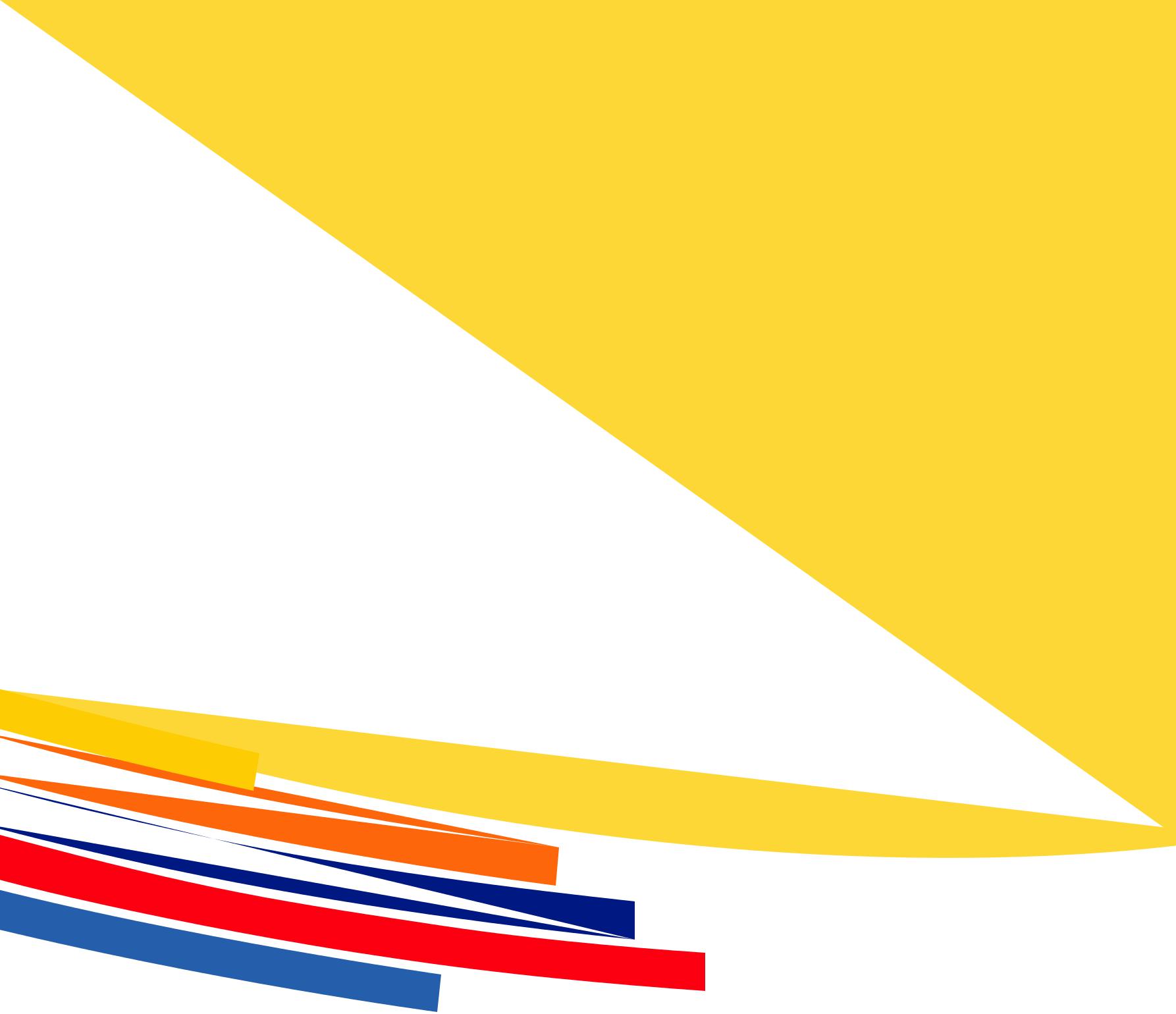 Szkolny Doradca ZawodowyAlina DziurkowskaBożena FronczekSebastian GlazińskiEdyta KaczmarekAneta KarmowskaRenata MaciejczykMariola ModelskaHalina PasternackaAnna SowińskaEdyta ZałogaProgram doradztwa zawodowego dla klas VII-VIII szkoły podstawowej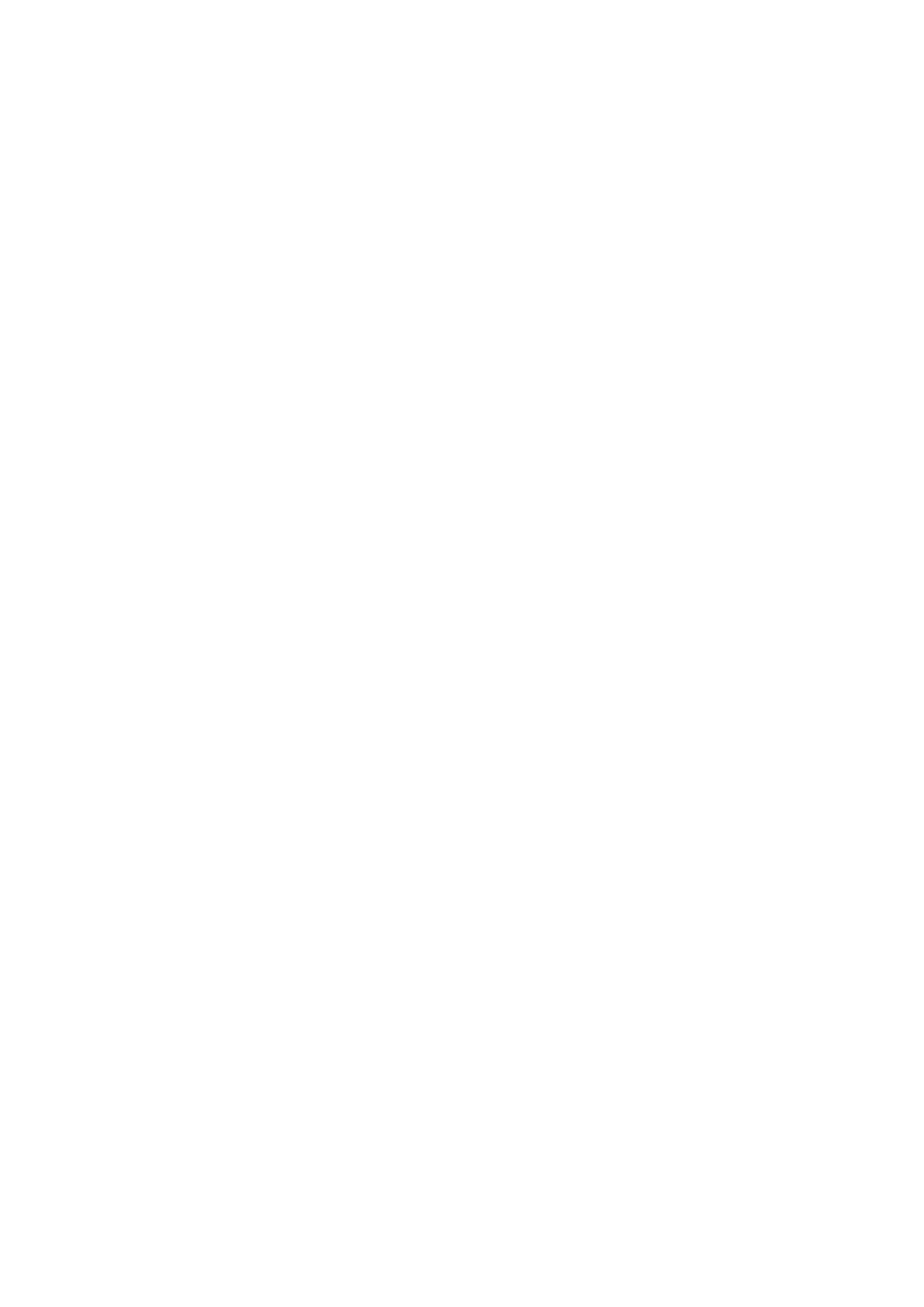 AutorzyAlina DziurkowskaBożena FronczekSebastian GlazińskiEdyta KaczmarekAneta KarmowskaRenata MaciejczykMariola ModelskaHalina PasternackaAnna SowińskaEdyta ZałogaKonsultanciDorota NawratorazElżbieta Augustyniak-BrągielBeata GrzelakAnna Wierzchowska-SzymanekRedakcja merytorycznaAnna PreglerRedakcja językowaPracownia C&COśrodek Rozwoju EdukacjiWarszawa 2017Ośrodek Rozwoju EdukacjiAleje Ujazdowskie 2800-478 Warszawatel. 22 345 37 05Program został opracowany w ramach projektu Efektywne doradztwo edukacyjno-zawodowe dla dzieci, młodzieży i dorosłych,Oś priorytetowa II: Efektywne polityki publiczne dla rynku pracy, gospodarki i edukacji, Działanie 2.14. Rozwój narzędzi dla uczenia się przez całe życie, Program Operacyjny Wiedza Edukacja Rozwój 2014–2020.Publikacja jest dystrybuowana bezpłatnie i rozpowszechniana na zasadach wolnej licencji Creative Commons – Użycie Niekomercyjne 3.0 Polska (CC-BY-NC).Projekt gra czny, korekta, DTP, drukPracownia C&Cwww.ccpg.com.plProgram doradztwa zawodowego dla klas VII–VIII szkoły podstawowej 	| 	5 PROGRAM DORADZTWA ZAWODOWEGODLA KLAS VII–VIII SZKOŁY PODSTAWOWEJ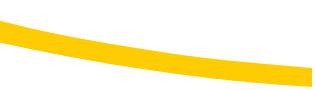 WprowadzenieProgram doradztwa zawodowego dla klas VII–VIII szkoły podstawowej został opracowany w ramach współfi- nansowanego z EFS projektu „Efektywne doradztwo edukacyjno-zawodowe dla dzieci, młodzieży i dorosłych” realizowanego przez Ośrodek Rozwoju Edukacji.Zespół powołanych w projekcie ekspertów sformułował rekomendacje dotyczące kierunków zmian w zakresie doradztwa edukacyjno-zawodowego w systemie oświaty, postulując m.in., aby doradztwo miało charakter systemowy, a więc było realizowane w formie preorientacji i orientacji zawodowej oraz doradztwa zawodowego na wszystkich etapach edukacyjnych, a także we wszystkich typach szkół (od przedszkola do szkoły policealnej).Uwzględniając m.in. tę rekomendację, zespoły autorów w konsultacji z ekspertami opracowały 8 przykładowych programów:preorientacji zawodowej dla przedszkolaorientacji zawodowej dla klas I–III szkoły podstawowejorientacji zawodowej dla klas IV–VI szkoły podstawowejdoradztwa zawodowego dla klas VII–VIII szkoły podstawowejdoradztwa zawodowego dla branżowych szkółdoradztwa zawodowego dla technikumdoradztwa zawodowego dla liceumdoradztwa zawodowego dla szkoły policealnej.Programy te, poprzez systemowy dobór celów ogólnych i szczegółowych, zapewniają ciągłość koncepcji pro-gramowej na poszczególnych poziomach kształcenia.Program doradztwa zawodowego dla klas VII–VIII szkoły podstawowej zawiera:I. Podstawy prawneII. Założenia ogólne programuIII. Cel ogólny doradztwa zawodowegoIV. Treści programowe oraz cele szczegółowe – osiągnięcia uczniów V. Warunki i sposoby realizacji programuVI. Weryfikacja efektów zajęć – zamiast ocenianiaVII. Rekomendacje dotyczące obudowy dydaktycznej programu VIII. Ewaluacja programuIX. Słownik pojęćProgram zawiera również przykładowe scenariusze: zajęć z uczniami, spotkań z rodzicami, spotkań rad peda-gogicznych i innych działań związanych z doradztwem zawodowym1.I. Podstawy prawneProwadzenie działań związanych z doradztwem zawodowym w klasach VII-VIII szkoły podstawowej reguluje m.in. ustawa z dnia 14 grudnia 2016 r. Prawo oświatowe, w której zapisano, że system oświaty zapewnia przygotowanie uczniów do wyboru zawodu i kierunku kształcenia, a także wymieniając zajęcia z zakresu doradztwa zawodowego oraz zajęcia prowadzone w ramach pomocy psychologiczno-pedagogicznej jako jednepodstawowych form działalności dydaktyczno-wychowawczej szkoły. Szczegółowe regulacje wprowadzają rozporządzenia Ministra Edukacji Narodowej, m.in. w sprawie doradztwa zawodowego, w sprawie ramowych planów nauczania dla publicznych szkół oraz w sprawie zasad organizacji i udzielania pomocy psychologiczno-pedagogicznej w publicznych przedszkolach, szkołach i placówkach.Scenariusze stanowią Załącznik 3 do programu.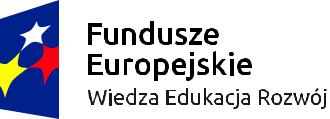 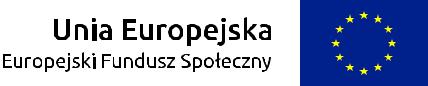 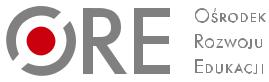 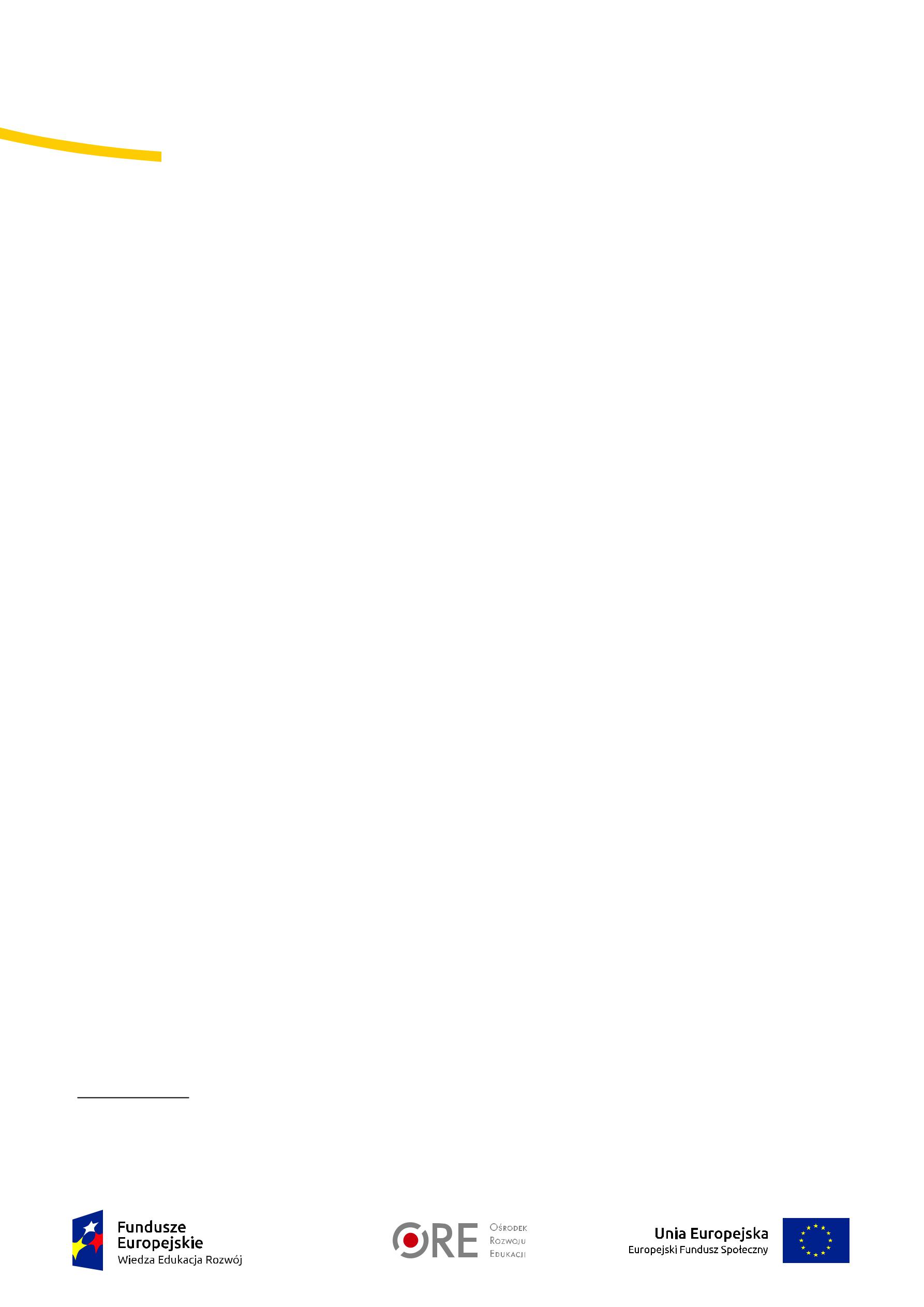 6 	| 	Program doradztwa zawodowego dla klas VII–VIII szkoły podstawowejII. Założenia ogólne programuProgram stanowi realizację jednolitej, uwzględniającej etapy rozwojowe uczestników oraz specyfikę typów szkół, systemowej koncepcji doradztwa zawodowego rozumianego jako: uporządkowane i zaplanowane działania mające na celu wspieranie uczniów klas VII–VIII szkół podstawowych oraz uczniów i słuchaczy szkół ponad-podstawowych w procesie świadomego i samodzielnego podejmowania decyzji edukacyjnych i zawodowych.Program bazuje na kilku teoriach doradczych. Głównym kryterium doboru koncepcji była możliwość odnie-sienia procesu świadomego kształtowania własnej kariery do zmian rozwojowych, które warunkują realizację treści na tym etapie edukacyjnym. Zadania, jakie stawiane są doradztwu zawodowemu, powinny być dostoso-wane do możliwości tej grupy odbiorców.Najbardziej podstawowa w poniższym zestawieniu teoria rozwoju psychospołecznego człowieka E. Erikso-na2, prezentująca bieg życia człowieka jako sekwencję kolejnych konfliktów, stanowi ogólną ramę postrzegania „pracy” na różnych etapach życia człowieka (od poczucia sprawczości przez pracowitość i kreatywność do rozczarowania versus poczucia spełnienia). Z etapem rozwojowym 13–14-latków związany jest tzw. konflikt tożsamości przejawiający się stanem niepewności ról społecznych i poszukiwaniem własnej tożsamości osobowej i zawodowej oraz okazji do manifestacji swojej niezależności. Efektem pozytywnego rozwiązania tego konfliktu jest ukształtowanie zintegrowanego poczucia własnego „ja”. Otrzymywane w tym okresie odpowiednie wsparcie i zachęta do odkrywania siebie owocują wysokim poziomem samokontroli i zwiększaniem samoświadomości. Według koncepcji D. Super’a okres ten to przejście od etapu zainteresowań (od 11. do 12. roku życia) do etapu uświadamiania sobie własnych możliwości, zdolności oraz krystalizowania się hierarchii wartości (od 13. do 14. roku życia), co związane jest z potrzebą doświadczania oraz – jak wynika z koncepcji E. Ginzberga – podejmowania prób sprawdzania owych możliwości (11–16 lat). Z psychodynamicznej koncep-cji A. Roe możemy zaczerpnąć dla tego okresu rozwojowego ideę podziału zawodów na 8 grup związanych z orientacją na ludzi i na rzeczy oraz zwrócenie uwagi na kształtowanie motywacji autotelicznej (zaspokajanie potrzeby samorozwoju). Czynniki te stanowią istotne uwarunkowania wyboru zawodu i kształtowania własnej kariery w ścisłej korelacji z zadaniami rozwojowymi. Teorie J.D. Krumboltza i A.S. Levina, M. Savickasa oraz V. Pe-avy’ego opisują pojęcie zmiany (tranzycji), które jest kluczowe we współczesnym modelu kariery konstruowanej w postnowoczesnej, „migotliwej i nieuchwytnej” (jak uważa Z. Bauman) rzeczywistości. Tym samym taki dobór inspiracji teoretycznych do projektowania wsparcia w ramach doradztwa zawodowego zapewni z jednej strony podążanie za naturalnymi zmianami rozwojowymi uczniów, z drugiej zaś uwrażliwi ich na dynamikę zmian we współczesnym świecie pracy.3Zgodnie z modułową strukturą programu w każdej klasie są realizowane cele ze wszystkich czterech wskazanych obszarów: Poznawanie własnych zasobów; Świat zawodów i rynek pracy; Rynek edukacyjny i uczenie się przez całe życie; Planowanie własnego rozwoju i podejmowanie decyzji edukacyjno-zawodowych. Treści są sukcesywnie pogłębiane/poszerzane w kolejnych latach kształcenia.Przewidziane w programie działania związane z doradztwem zawodowym są powiązane z treściami kształcenia ogólnego, co umożliwia uczniom dostrzeganie związków pomiędzy tym, czego się uczą, a swoją dalszą edukacją i karierą zawodową.Erikson E., Dzieciństwo i społeczeństwie, Rebis, Poznań 1997; Tożsamość a cykl życia, Rebis, Poznań 2004.Por. Paszkowska-Rogacz A., Psychologiczne podstawy wyboru zawodu. Przegląd koncepcji teoretycznych, KOWEZiU, Warszawa 2003; Wojtasik B., Podstawy poradnictwa kariery. Poradnik dla nauczycieli, KOWEZiU, Warszawa 2011.Program doradztwa zawodowego dla klas VII–VIII szkoły podstawowej 	| 	7III. Cel ogólny doradztwa zawodowegoCelem doradztwa zawodowego w klasach VII–VIII szkoły podstawowej jest przygotowanie uczniów do odpo-wiedzialnego planowania kariery i podejmowania, przy wsparciu doradczym, decyzji edukacyjnych i zawodo-wych, uwzględniających znajomość własnych zasobów oraz informacje na temat rynku pracy i systemu edukacji.IV. Treści programowe oraz cele szczegółowe – osiągnięcia uczniówW programie uwzględniono cztery obszary celów szczegółowych – jednolitych z obszarami wszystkich programów zestawu – które jednocześnie wyznaczają treści programowe doradztwa zawodowego:Poznawanie własnych zasobów, m.in.: zainteresowań, zdolności i uzdolnień, mocnych i słabych stron jako potencjalnych obszarów do rozwoju, ograniczeń, kompetencji (wiedzy, umiejętności i postaw), wartości, pre-dyspozycji zawodowych, stanu zdrowia.Świat zawodów i rynek pracy, m.in.: poznawanie zawodów, wyszukiwanie oraz przetwarzanie informacji o zawodach i rynku pracy, umiejętność poruszania się po nim, poszukiwanie i utrzymanie pracy.Rynek edukacyjny i uczenie się przez całe życie, m.in.: znajomość systemu edukacji i innych form uczenia się, wyszukiwanie oraz przetwarzanie informacji o formach i placówkach kształcenia, uczenie się przez całe życie.Planowanie własnego rozwoju i podejmowanie decyzji edukacyjno-zawodowych, m.in.: planowanie ścieżki edukacyjnej i zawodowej z przygotowaniem do zdobywania doświadczenia zawodowego oraz re eksji nad nim, podejmowanie i zmiany decyzji dotyczących edukacji i pracy, korzystanie z całożyciowego poradnic-twa kariery.Cele szczegółowe programuW obszarach:POZNAWANIE WŁASNYCH ZASOBÓW – uczeń:1.1 rozpoznaje własne zasoby (zainteresowania, zdolności, uzdolnienia, kompetencje, predyspozycje zawo-dowe oraz stan zdrowia);41.2 dokonuje syntezy przydatnych w planowaniu kariery edukacyjno-zawodowej informacji o sobie wyni-kających z autodiagnozy, ocen innych osób i innych źródeł;51.3  rozpoznaje własne ograniczenia jako wyzwania w odniesieniu do planów edukacyjno-zawodowych; 61.4  charakteryzuje wartości z uwzględnieniem wartości pracy i etyki zawodowej;1.5  określa aspiracje i potrzeby w zakresie własnego rozwoju i możliwe sposoby ich realizacji.7ŚWIAT ZAWODÓW I RYNEK PRACY – uczeń:2.1 wyszukuje i analizuje informacje na temat zawodów oraz charakteryzuje wybrane zawody, uwzględnia-jąc składowe ich opisów, w tym dróg ich zdobywania;2.2 wyjaśnia zjawiska i trendy zachodzące na współczesnym rynku pracy;2.3 porównuje własne zasoby i preferencje z wymaganiami rynku pracy i oczekiwaniami pracodawców;Porównaj z podstawą programową kształcenia ogólnego dla szkoły podstawowej dla przedmiotu: wiedza o społeczeństwie (Dz.U. 2017 poz. 356).Porównaj z podstawą programową kształcenia ogólnego dla szkoły podstawowej dla przedmiotów: wiedza o społeczeństwie, wychowanie do życia w rodzinie (Dz.U. 2017 poz. 356).Porównaj z podstawą programową kształcenia ogólnego dla szkoły podstawowej dla przedmiotów: wiedza o społeczeństwie, wychowanie do życia w rodzinie (Dz.U. 2017 poz. 356).Porównaj z podstawą programową kształcenia ogólnego dla szkoły podstawowej dla przedmiotu: wychowanie do życia w rodzinie (Dz.U. 2017 poz. 356).8 	| 	Program doradztwa zawodowego dla klas VII–VIII szkoły podstawowej2.4 dokonuje autoprezentacji;2.5 uzasadnia znaczenie pracy w życiu człowieka;2.6 analizuje znaczenie i możliwości doświadczania pracy.8RYNEK EDUKACYJNY I UCZENIE SIĘ PRZEZ CAŁE ŻYCIE – uczeń:3.1 analizuje oferty szkolnictwa ponadpodstawowego i wyższego pod kątem możliwości dalszego kształ-cenia, korzystając z dostępnych źródeł informacji;3.2 analizuje kryteria rekrutacyjne do wybranych szkół w kontekście rozpoznanych własnych zasobów;3.3 charakteryzuje strukturę systemu edukacji formalnej oraz możliwości edukacji pozaszkolnej w Polsce; 9 3.4 określa znaczenie uczenia się przez całe życie.PLANOWANIE WŁASNEGO ROZWOJU I PODEJMOWANIE DECYZJI EDUKACYJNO-ZAWODOWYCH – uczeń: 4.1 planuje ścieżki kariery edukacyjno-zawodowej, uwzględniając konsekwencje podjętych wyborów;4.2 podejmuje decyzje o dalszej drodze edukacyjno-zawodowej samodzielnie lub przy wsparciu doradczym;10 4.3 określa marzenia, cele i plany edukacyjno-zawodowe na bazie własnych zasobów;4.4 identy kuje osoby i instytucje wspomagające planowanie kariery i wyjaśnia, w jakich sytuacjach korzy-stać z ich pomocy.11Cel ogólny oraz cele szczegółowe programu są spójne z celami kształcenia ogólnego w szkole podstawowej12. Uwzględniają wiedzę, umiejętności i kompetencje społeczne rozwijane w ramach kształcenia ogólnego oraz zadania szkoły i cele edukacji poszczególnych przedmiotów, m.in. wiedzy o społeczeństwie oraz wychowania do życia w rodzinie, co umożliwia realizowanie programu zarówno podczas zajęć z zakresu doradztwa zawodowego, jak i na zajęciach z wychowawcą, lekcjach przedmiotowych oraz na dodatkowych zajęciach edukacyjnych w tym innych zajęciach obejmujących wspomaganie uczniów w wyborze kierunku kształcenia i zawodu – w ramach pomocy psychologiczno-pedagogicznej.Cel ogólny oraz cele szczegółowe programu doradztwa zawodowego dla klas VII–VIII szkoły podstawowej są spójne z celami preorientacji zawodowej (przedszkole), orientacji zawodowej (klas I–VI szkoły podstawowej) i doradztwa zawodowego w szkołach ponadpodstawowych.V. Warunki i sposoby realizacji programuOkreślone w programie cele przewidziane są do realizacji:podczas wynikających z ramowych planów nauczania grupowych zajęć z zakresu doradztwa zawodowego, które są prowadzone przez doradcę zawodowego13;podczas:zajęć związanych z wyborem kierunku kształcenia i zawodu;wspomagania uczniów w wyborze kierunku kształcenia i zawodu w trakcie bieżącej pracy z uczniami;Porównaj z podstawą programową kształcenia ogólnego dla szkoły podstawowej dla przedmiotu: wychowanie do życia w rodzinie (Dz.U. 2017 poz. 356).Porównaj z podstawą programową kształcenia ogólnego dla szkoły podstawowej dla przedmiotu: wiedza o społeczeństwie (Dz.U. 2017 poz. 356).Porównaj z podstawą programową kształcenia ogólnego dla szkoły podstawowej dla przedmiotu: wiedza o społeczeństwie (Dz.U. 2017 poz. 356).Porównaj z podstawą programową kształcenia ogólnego dla szkoły podstawowej dla przedmiotu: wiedza o społeczeństwie (Dz.U. 2017 poz. 356).Rozporządzenie w sprawie podstawy programowej (Dz.U. 2017 poz. 356).Rozporządzenie Ministra Edukacji Narodowej z dnia 28 marca 2017 r. w sprawie ramowych planach nauczania dla publicznych szkół (Dz.U. 2017 poz. 703).Program doradztwa zawodowego dla klas VII–VIII szkoły podstawowej 	| 	9prowadzonych przez doradcę zawodowego, nauczycieli i wychowawców m.in. na obowiązkowych i dodat-kowych zajęciach edukacyjnych, zajęciach z wychowawcą i innych zajęciach, a także w formie indywidual-nych porad i konsultacji prowadzonych przez doradcę zawodowego (lub innych specjalistów, wychowaw-ców, nauczycieli)14;podczas innych działań związanych z doradztwem zawodowym realizowanych w szkole (np. minitargi edu-kacyjne, projekty edukacyjne, konkursy zawodoznawcze) lub poza nią (np. udział w targach edukacyjnych, festiwal zawodów, udział w wizytach zawodoznawczych w zakładach pracy). Dzięki tym wizytom uczniowie mają możliwość bezpośredniego kontaktu z przedstawicielami zawodów/specjalności, a dzięki temu stają się otwarci i zorientowani na rynek pracy oraz pracodawców oraz mogą odnieść wymagania danego zawodu do swoich potrzeb i możliwości.Dlatego też działania związane z doradztwem zawodowym powinny być planowane na poziomie szkoły w ramach Wewnątrzszkolnego Systemu Doradztwa Zawodowego (WSDZ) i realizowane przez całą kadrę pedagogiczną pod kierunkiem doradcy zawodowego lub osoby wyznaczonej przez dyrektora do pełnienia tej funkcji.W realizację programu doradztwa zawodowego dla klas VII–VIII szkoły podstawowej powinni zostać włączeni rodzice, przedstawiciele instytucji oświatowych zajmujących się doradztwem zawodowym (m.in. specjaliściporadni psychologiczno-pedagogicznych oraz pracownicy placówek doskonalenia nauczycieli), jednostki samorządu terytorialnego (organy prowadzące szkoły), placówki kształcenia praktycznego oraz otoczenie społeczno-gospodarcze szkół, przez które należy rozumieć pracodawców/przedsiębiorców, organizacje pracodawców, instytucje edukacyjne i instytucje działające rynku pracy (np. powiatowy urząd pracy, Ochotnicze Hufce Pracy), uczelnie wyższe, specjalne strefy ekonomiczne. W kontaktach tych powinny zostać włączone także aspekty środowiskowe, rodzinne, socjalne, zdrowotne, kulturowe.Szczególną uwagę na tym etapie edukacyjnym należy zwrócić na współpracę z rodzicami w zakresie wspomagania ucznia w podejmowaniu właściwych decyzji edukacyjno-zawodowych. Możliwe jest osiągnięcie tego celu dzięki włączaniu rodziców w działania szkoły poprzez angażowanie ich do różnych form działań doradczych, np.organizacji wizyt w zakładach pracy,spotkań z rodzicem opowiadających o danym zawodzie/ścieżce kariery zawodowej,współorganizacji minitargów edukacyjnych i dni kariery,angażowaniu rodziców w tworzenie portfolio przez ucznia,Zaangażowanie w tego typu działania powinny dawać rodzicom możliwość wykorzystania własnych doświad-czeniach i kompetencji zawodowych oraz osobistą satysfakcję.Jednym z ważnych elementów realizacji programu powinna być także możliwość indywidualnego kontaktu uczniów i rodziców z doradcą zawodowym (zatrudnionym w szkole, w instytucjach wspierających) i innymi specjalistami wspomagającymi proces podejmowania decyzji (psycholog, pedagog, lekarz medycyny pracy itp.). W kontaktach tych powinny zostać uwzględnione także aspekty środowiskowe, rodzinne, socjalne, zdro-wotne, kulturowe.Zajęcia w ramach orientacji zawodowej powinny być prowadzone z wykorzystaniem metod aktywizujących15, dobieranych z uwzględnieniem m.in.: wieku uczestników zajęć oraz celów, jakie mają zostać osiągnięte.Rozporządzenie Ministra Edukacji Narodowej z dnia 9 sierpnia 2017 r. w sprawie zasad organizacji i udzielania pomocy psycholo-giczno-pedagogicznej w publicznych przedszkolach, szkołach i placówkach (Dz.U. 2017 poz. 1591).Polecana literatura z zakresu metod aktywizujących: 1) Krzyżewska J., Aktywizujące metody i techniki w edukacji, Wydawnictwo: Agencja Usługowa „Omega”, Suwałki 1998; 2) Rau K., Ziętkiewicz E., Jak aktywizować uczniów, O cyna Wydawnicza, Poznań 2000; 3) Brudnik E., Moszyńska A., Owczarska B., Ja i mój uczeń pracujemy aktywnie. Przewodnik po metodach aktywizujących, Wydawnictwo JEDNOŚĆ, Kielce 2011.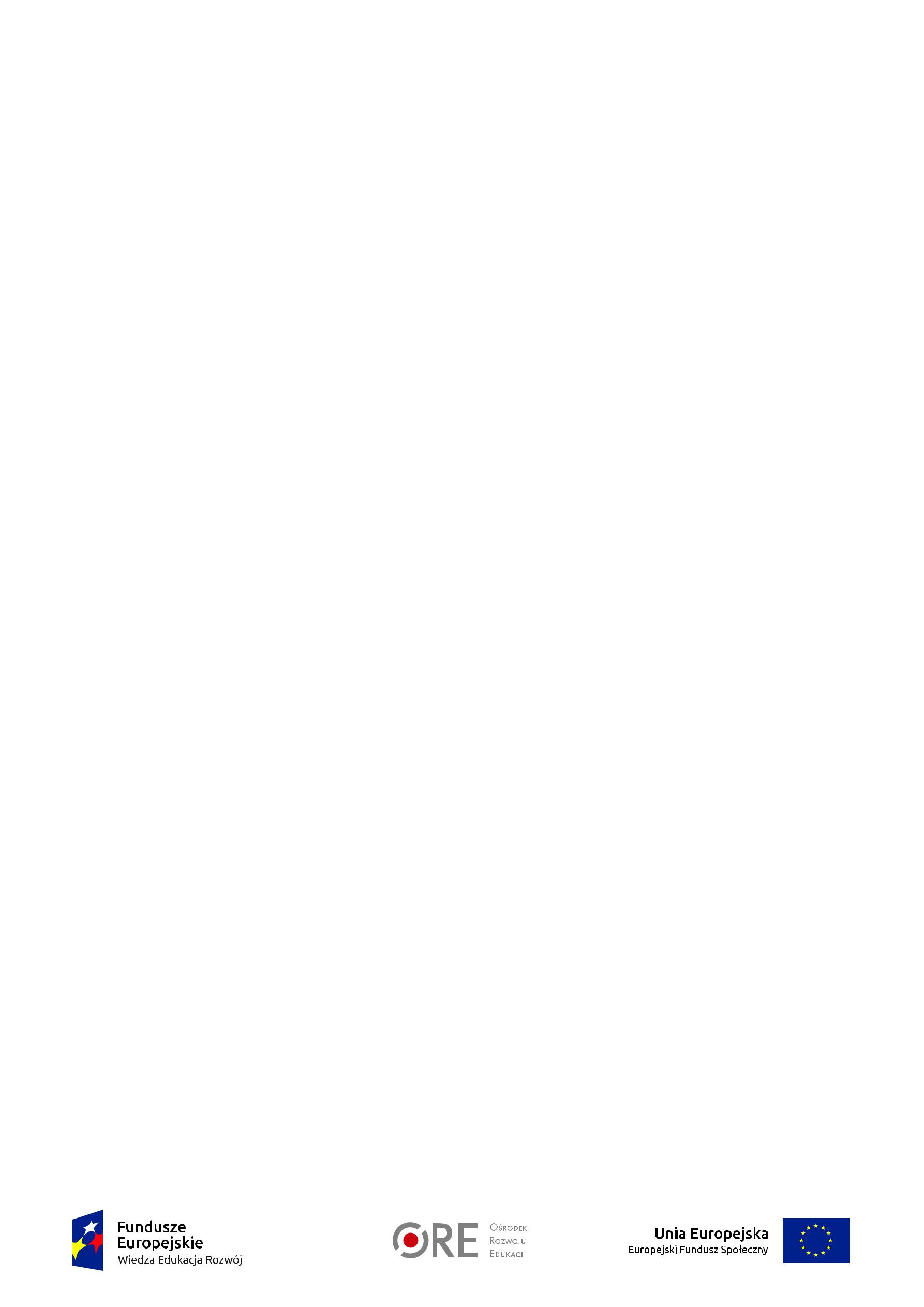 10 	| 	Program doradztwa zawodowego dla klas VII–VIII szkoły podstawowejUczniowie podczas zajęć prowadzonych metodami aktywizującymi oraz realizując projekt samodzielnie, konstruują wiedzę, uczą się, jak się uczyć, jak planować i organizować swoją pracę. Sprzyjają one rozbudzaniu wyobraźni uczących się, podwyższają poziom ich aktywności, samodzielnego myślenia i działania, przyczyniają się do zwiększenia motywacji do uczenia się i odpowiedzialności za podjęte zadania. W trakcie takich zajęć to uczeń planuje, podejmuje działania, decyduje, argumentuje, dokonuje samooceny własnych działań. Uczy się przez doświadczanie, a przeżywanie i współdziałanie w grupie umożliwia mu rozwijanie kompetencji personalnych i społecznych, tym samym przygotowuje do samodzielnego, świadomego podejmowania decyzji edukacyjno-zawodowych.Działania związane z doradztwem zawodowym powinny być realizowane m.in. z wykorzystaniem nowocze-snych technologii informacyjno-komunikacyjnych (ICT), co zwiększy atrakcyjność zajęć i jednocześnie usprawni kompetencje kluczowe uczniów. Ponadto dynamicznie rozwijający się obszar ICT wymaga zarówno od prowadzących, jak i uczniów wdrażania idei całożyciowego uczenia się. Tym samym stosowane techniki pracy stają się środkiem do realizacji jednego z celów działań związanych z doradztwem zawodowym i zwiększenia ich efektywności.Jedną z możliwości realizacji działań związanych z doradztwem zawodowym jest wolontariat. Pozwala on na sprawdzenie przez uczniów stopnia dopasowania własnych predyspozycji i preferencji do środowiska pracy związanego z konkretnym zawodem. Ponadto kształtuje postawę pracy polegającą na samodzielnym i odpo-wiedzialnym planowaniu zadań i ich konsekwentnej realizacji. Ważnym elementem wolontariatu jest również kształtowanie kompetencji obywatelskich i orientacji prospołecznej.W doradztwie zawodowym warto uwzględnić rolę doradztwa rówieśniczego w kształtowaniu wyborów edukacyjno -zawodowych młodzieży. Osoby zaangażowane w realizację działań związanych z doradztwem zawodowym powinny zwrócić uwagę i odnieść się do ambiwalentnej funkcji porad rówieśniczych:pozytywna – uczeń uwzględnia w procesie decyzyjnym sugestię rówieśnika/ów, odnosząc ją do własnych zasobów i dotychczasowych planów (przewaga autonomii podmiotu nad aprobatą społeczną);negatywna – uczeń decyduje się na dane rozwiązanie zaproponowane przez rówieśnika/ów tylko dlatego, że tak robią inni (przewaga aprobaty społecznej nad autonomią podmiotu).Program doradztwa zawodowego dla klas VII–VIII szkoły podstawowej 	| 	11W związku z powyższym doradztwo zawodowe w klasach VII–VIII  powinno być ukierunkowane na kształtowanie:proaktywnych postaw młodzieży wobec pracy i edukacji ze zwróceniem uwagi na zasady etyki pracy jako fundament aktywności zawodowej;sprawczości uczniów, tj. przekonania, że są podmiotami własnych działań i są w pełni zdolni do wprowadzania zmian w swoim bliższym i dalszym otoczeniu.Działania realizowane w ramach doradztwa zawodowego powinny wspierać eliminowanie stereotypów doty-czących ról społecznych i zawodowych.Testy, m.in. predyspozycji i zainteresowań zawodowych, powinny pełnić funkcję wspomagającą, a ich wyniki należy omawiać indywidualnie.VI. Weryfikacja efektów zajęć – zamiast ocenianiaDziałania realizowane w ramach orientacji zawodowej mają wspierać uczniów w procesie przygotowania do wyboru kierunku dalszego kształcenia i zawodu, dlatego zamiast tradycyjnego oceniania rekomenduje się, aby podczas zajęć kształtować umiejętność uczniów do autore eksji i samooceny. Sprzyja to budowaniu więk-szej otwartości uczniów, ich aktywności i zaangażowaniu, motywacji do udziału w dyskusjach i do wyrażania własnych opinii, jak również skłania do re eksji.Rekomendujemy wery kację efektów zajęć poprzez wykorzystanie:pytań ewaluacyjnych zadawanych uczestnikom po zakończeniu zajęć;portfolio zawierającego wymierne efekty pracy uczestników zajęć gromadzone sukcesywnie przez cały okres realizacji programu doradztwa zawodowego;indywidualnego planu działania ukazującego projektowane ścieżki kariery edukacyjno-zawodowej uczniów.VII. Rekomendacje dotyczące obudowy dydaktycznej programuNa potrzeby realizacji programu rekomendujemy korzystanie z zasobów dydaktycznych gromadzonych i aktu-alizowanych przez Ośrodek Rozwoju Edukacji w Warszawie na stronie www.doradztwo.ore.edu.pl oraz publika-cji dostępnych na stronie www.euroguidance.pl16, a dodatkowo polecamy zasoby wymienione w Załączniku 1.VIII. Ewaluacja programuRekomendujemy przeprowadzanie wewnętrznej ewaluacji programu, która będzie planowana i realizowana w ramach Wewnątrzszkolnego Systemu Doradztwa Zawodowego. Efektem ewaluacji powinno być doskonale-nie programu służące dostosowaniu go do potrzeb i możliwości uczniów, potrzeb szkoły czy lokalnego rynku pracy. Realizacja programu powinna być na bieżąco monitorowana.Proponowane techniki analizy jakościowej programu to:analiza dokumentacji (dzienniki – tematy zajęć),analiza wytworów uczniów,metaplan,obserwacja poziomu zaangażowania i motywacji, zachowań uczniów,rozmowa doradcza z uczniem.http://euroguidance.pl/ksiazki/12 	| 	Program doradztwa zawodowego dla klas VII–VIII szkoły podstawowejIX. Słownik pojęćDla użytkowników programu opracowany został słownik pojęć precyzujący słownictwo używane w progra-mach i scenariuszach zajęć.Może on być także pomocny podczas tworzenia szkolnych planów działań związanych z doradztwem zawo-dowym, realizacji zajęć itp.Słownik stanowi Załącznik 2 do zestawu programów.Program doradztwa zawodowego dla klas VII–VIII szkoły podstawowej 	| 	13ZAŁĄCZNIK 1REKOMENDOWANE ZASOBY DO  PROGRAMU DORADZTWA ZAWODOWEGO DLA KLAS VII–VIII SZKOŁY PODSTAWOWEJ14 	| 	Program doradztwa zawodowego dla klas VII–VIII szkoły podstawowejProgram doradztwa zawodowego dla klas VII–VIII szkoły podstawowej 	| 	1516 	| 	Program doradztwa zawodowego dla klas VII–VIII szkoły podstawowejZAŁĄCZNIK 2SŁOWNIK POJĘĆ DO  PROGRAMÓW PREORIENTACJI I ORIENTACJI ZAWODOWEJ ORAZ DORADZTWA ZAWODOWEGOOBSZAR: POZNAWANIE WŁASNYCH ZASOBÓWProgram doradztwa zawodowego dla klas VII–VIII szkoły podstawowej 	| 	1718 	| 	Program doradztwa zawodowego dla klas VII–VIII szkoły podstawowejProgram doradztwa zawodowego dla klas VII–VIII szkoły podstawowej 	| 	19OBSZAR: ŚWIAT ZAWODÓW I RYNEK PRACY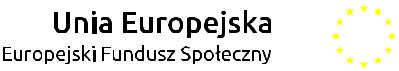 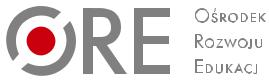 20 	| 	Program doradztwa zawodowego dla klas VII–VIII szkoły podstawowejŹródło: Nowacki T.W., Korabiowska-Nowacka K., Baraniak B., Nowy słownik pedagogiki pracy, Wydawnictwo Wyższej Szkoły Pedagogicznej Towarzystwa Wiedzy Powszechnej, Warszawa 2000.kształcenie realizowane przez publiczne i niepubliczne szkoły oraz inne pod-mioty systemu oświaty, uczelnie oraz inne podmioty systemu szkolnictwa wyż-szego, w ramach programów, które prowadzą do uzyskania kwali kacji peł-nych i kwali kacji nadawanych po ukończeniu studiów podyplomowych (tzn. efektów kształcenia, poświadczonych dyplomem, świadectwem, certy katem lub innym dokumentem wydanym przez uprawnioną instytucję potwierdzają-cym uzyskanie zakładanych efektów kształcenia) albo kwali kacji w zawodzie (tzn. wyodrębnionego w danym zawodzie zestawu oczekiwanych efektów kształcenia, których osiągnięcie potwierdza świadectwo wydane przez okręgo-wą komisję egzaminacyjną, po zdaniu egzaminu potwierdzającego kwali kacje w zawodzie w zakresie jednej kwali kacji).Źródła: Ustawa z dnia 22 grudnia 2015 r. o Zintegrowanym Systemie Kwali - kacji, Dz.U. 2016 poz. 64., Ustawa z dnia 7 września 1991 r. o systemie oświaty (Dz.U. 1991 Nr 95 poz. 425) oraz Dz.U. 2016 poz. 1943, Ustawa z dnia 27 lipca 2005 r. Prawo o szkolnictwie wyższym (Dz.U. 2016 poz. 1842, 1933, 2169, 2260, z 2017 poz. 60, 777, 858, 859, 1321, 1428, 1530).ogół procesów wychowawczo-dydaktycznych przebiegających w społeczeń-stwie, łącznie z procesami samoedukacyjnymi, tj. obejmującymi samowycho-wanie i samouctwo.Program doradztwa zawodowego dla klas VII–VIII szkoły podstawowej 	| 	21OBSZAR: RYNEK EDUKACYJNY I UCZENIE SIĘ PRZEZ CAŁE ŻYCIEedukacjaedukacja formalnaedukacja permanentna	ogół procesów oświatowych i wychowawczych realizowanych w różnych okre-sach życia ludzkiego prowadzonych w różnych formach organizacyjno-progra-mowych i sytuacjach międzyludzkich. W jej obszarze wyróżnia się:edukację wyjściową, realizowaną w okresie wychowania w pierwszych latach życia przy udziale domu rodzinnego, środowiska rówieśniczego i zamieszkania;edukację szkolną, realizowaną wstępnie przez przedszkole, a następnie przez różne typy szkół – podstawowe, ponadpodstawowe, wyższe;edukację ustawiczną.Źródło: Nowacki T.W., Korabiowska-Nowacka K., Baraniak B., Nowy słownik pedagogiki pracy, Wydawnictwo Wyższej Szkoły Pedagogicznej Towarzystwa Wiedzy Powszechnej, Warszawa 2000.edukacja pozaformalna	kształcenie i szkolenie realizowane w ramach programów, które nie prowadzą do uzyskania kwali kacji pełnych nabytych w systemie edukacji formalnej.22 	| 	Program doradztwa zawodowego dla klas VII–VIII szkoły podstawowejkompetencje kluczowe	na szczeblu Unii Europejskiej określono osiem kompetencji kluczowych, które stanowią połączenie wiedzy, umiejętności i postaw uważanych za niezbędne dla potrzeb samorealizacji i rozwoju osobistego, aktywnego obywatelstwa, integracji społecznej oraz zatrudnienia. Należą do nich:porozumiewanie się w języku ojczystym;porozumiewanie się w językach obcych;kompetencje matematyczne i podstawowe kompetencje naukowo-tech-niczne;kompetencje informatyczne;umiejętność uczenia się;kompetencje społeczne i obywatelskie;inicjatywność i przedsiębiorczość;świadomość i ekspresja kulturalna.Źródło: Zalecenie Parlamentu Europejskiego i Rady 2006/962/WE z dnia 18 grudnia 2006 r. w sprawie kompetencji kluczowych w procesie uczenia się przez całe życie, Dz.U. L 394, 30.12.2006.Program doradztwa zawodowego dla klas VII–VIII szkoły podstawowej 	| 	2324 	| 	Program doradztwa zawodowego dla klas VII–VIII szkoły podstawowejProgram doradztwa zawodowego dla klas VII–VIII szkoły podstawowej 	| 	25OBSZAR: PLANOWANIE WŁASNEGO ROZWOJU I PODEJMOWANIE DECYZJI EDUKACYJNO-ZAWODOWYCH26 	| 	Program doradztwa zawodowego dla klas VII–VIII szkoły podstawowej.Program doradztwa zawodowego dla klas VII–VIII szkoły podstawowej 	| 	27Nazwa zasobuOpisObszar: Poznawanie własnych zasobówObszar: Poznawanie własnych zasobówMłodzieżowy KwestionariuszNarzędzie służące do diagnozy i autodiagnozy zainteresowań zawodowych uczniów ze wszyst-Zainteresowań Zawodowych –kich grup wiekowych, a w szczególności uczniów ostatnich klas szkoły podstawowej. NarzędzieMŁOKOZZodpowiadać ma na potrzeby doradców i uczniów, szczególnie tych, którzy kończą pewien etapedukacji i stoją przed wyborem dalszej drogi kształcenia lub pracy.*UWAGI – dla uczniów klasy 7 i 8 szkoły podstawowej proszę wybrać normy stenowe chłopcówi dziewcząt dla gimnazjum (narzędzie zostało przygotowanew latach, gdy obowiązywał inny system oświaty). Od 1 września 2017 r. wprowadzono szkoły branżo-we I stopnia (nauka trwa 3 lata) – dawniej zasadnicza szkoła zawodowa.Źródło dostępu: http://scholaris.pl/zasob/104019Zamek – Test Predyspozycjie-ZAMEK.pl jest portalem przeznaczonym do dla osób, które nie zdecydowały jeszcze o wybo-Zawodowychrze ścieżki zawodowej i chciałyby rozpoznać swoje predyspozycje zawodowe. Portal umożli-wia rozwiązywanie specjalistycznych testów predyspozycji zawodowych, które mogą zostaćpoddane analizie przez nauczycieli lub doradców. Narzędzie do badania predyspozycji zawo-dowych oparte jest na teorii M. Savickasa. Opracowane są materiały skierowane dla ucznia,nauczyciela i doradcy zawodowego z przykładowymi scenariuszami (http://www.ezamek.pl/biblioteka).*UWAGI – dla uczniów klasy 7 i 8 szkoły podstawowej proszę wybrać gimnazjum (narzędzie zostałoprzygotowane w latach, gdy obowiązywał inny system oświaty).Od 1 września 2017 r. wprowadzono szkoły branżowe I stopnia (nauka trwa 3 lata) – dawniej zasad-nicza szkoła zawodowa.Źródło dostępu: http://www.e-zamek.pl/; test w wersji papierowej:http://www.e-zamek.pl/public/docs/pdf/testpredyspozycji-zawodowych.pdf.Aby móc korzystać z wszystkich zasobów opublikowanych na portalu, należy mieć aktywnekonto.Rozpoznawanie predyspozycjiPakiet zawiera:i zainteresowań gwarancją– Test do badania predyspozycji i zainteresowań uczniów.życiowego sukcesu – pakiet edu-– Test do badania predyspozycji i zainteresowań uczniów.życiowego sukcesu – pakiet edu-– Poradnik metodyczny zawierający przykładowe scenariusze lekcji.kacyjny (szkoła podstawowa)– Publikację Moja ścieżka do kariery – krótkie poradniki zawierające podstawowe informacje– Publikację Moja ścieżka do kariery – krótkie poradniki zawierające podstawowe informacjedotyczące planowania kariery i rozpoznawania predyspozycji zawodowych w zależnościod etapu rozwoju na jakim znajduje się uczeń.*UWAGI – dla uczniów klasy 7 i 8 szkoły podstawowej proszę wybrać gimnazjum (narzędzie zostałoprzygotowane w latach, gdy obowiązywał inny system oświaty).Od 1 września 2017 r. wprowadzono szkoły branżowe I stopnia (nauka trwa 3 lata) – dawniej zasad-nicza szkoła Zawodowa.Źródło dostępu: http://scholaris.pl/zasob/66989Nazwa zasobuOpisLabirynt zawodówCelem projektu Labirynt zawodów było stworzenie niewerbalnego testu predyspozycji i zainte-resowań zawodowych dla uczniów szkół podstawowych i ponadpodstawowych oraz multime-dialnych zasobów informacji zawodowej, które będą mogły być wykorzystywane w procesieplanowania ścieżki edukacyjnej i kariery zawodowej uczniów przez doradców zawodowych,pedagogów, nauczycieli, a także samodzielnie przez uczniów i ich rodziców.Niewerbalny test predyspozycji i zainteresowań zawodowych uczniów wraz z multimedialnymizasobami informacji zawodowej.*UWAGI – dla uczniów klasy 7 i 8 szkoły podstawowej proszę wybrać gimnazjum (narzędzie zostałoprzygotowane w latach, gdy obowiązywał inny system oświaty).Od 1 września 2017 r. wprowadzono szkoły branżowe I stopnia (nauka trwa 3 lata) – dawniej zasad-nicza szkoła zawodowa.Źródło dostępu: http://labirynt-zawodow.progra.pl/Obszar: Świat zawodów i rynek pracyObszar: Świat zawodów i rynek pracyKlasyfikacja zawodów i specjal-Opis: strona Publicznych Służb Zatrudnienia zawiera opisy zawodów wchodzące w składności na potrzeby rynku pracyklasyfikacji zawodów i specjalności. Na stronie udostępniony jest link do wyszukiwarki opisówzawodów. Opis składa się z nazwy zawodu, kodu, syntezy, wykazu zadań zawodowych orazdodatkowych zadań zawodowych.Źródło dostępu: http://psz.praca.gov.pl/rynek-pracy/bazy-danych/klasyfikacja-zawodow-i-spe-cjalnosciInformator o zawodach szkolnic-Opis: informator w formie interaktywnej.twa zawodowego, D. Obidniak,Źródło dostępu: http://doradztwo.ore.edu.pl/wybieram-zawod/A. Pfei er, M. Suliga. KOWEZiU,Źródło dostępu: http://doradztwo.ore.edu.pl/wybieram-zawod/A. Pfei er, M. Suliga. KOWEZiU,Warszawa 2013Obszar: Rynek edukacyjny i uczenie się przez całe życieObszar: Rynek edukacyjny i uczenie się przez całe życieWyszukiwarka zawodówOpis: portal „Doradztwo edukacyjno-zawodowe” administrowany przez ORE, zawierającyinformacje o zawodach, kwalifikacjach, typach szkół, kwalifikacyjnych kursach zawodowych,szkołach realizujących specjalne potrzeby edukacyjne uczniów.Źródło dostępu: http://doradztwo.ore.edu.pl/wybieram-zawod/Baza szkół i placówek oświato-Opis: parametry wyszukiwania w Rejestrze Szkół i Placówek Oświatowych umożliwiają wyszu-wych SIOkiwanie szkół, placówek wg regonu, organu prowadzącego, położenia, typu szkół lub placówki,statusu, miejsca w strukturze organizacyjnej, kategorii uczniów, zawodów itp. Dane w wyszuki-warce aktualizowane są raz w tygodniu.Źródło dostępu: https://sio.men.gov.pl/index.php/rspoObszar: Planowanie własnego rozwoju, podejmowanie decyzji edukacyjno-zawodowychObszar: Planowanie własnego rozwoju, podejmowanie decyzji edukacyjno-zawodowychPerspektywy edukacyjno-za-Celem projektu było stworzenie i dostarczenie uczniom szkół podstawowych narzędzi i mate-wodowe – narzędzie diagnozy,riałów metodycznych wspomagających świadome kształtowanie ścieżek edukacyjno-zawodo-edukacji i aktywizacji zawo-wych i podejmowanie decyzji w zakresie dalszego kształcenia i zatrudnienia. Produkty projektudowejkierowane są także do doradców zawodowych, nauczycieli oraz rodziców.Diagnoza zainteresowań zawodowych, potencjału zawodowego oraz kompetencji przedsię-biorczych uczniów oraz generująca rekomendacje zawodowe.Przygotowano również  filmy o 194 zawodach szkolnictwa zawodowego.*UWAGI – dla uczniów klasy 7 i 8 szkoły podstawowej proszę wybrać gimnazjum (narzędzie zostałoprzygotowane w latach, gdy obowiązywał inny system oświaty).Od 1 września 2017 r. wprowadzono szkoły branżowe I stopnia (nauka trwa 3 lata) – dawniej zasad-nicza szkoła zawodowaNazwa zasobuOpisPublikacja – Warsztat diagno-Książka adresowana jest do wszystkich tych, którzy wspierają inne osoby w planowaniu i reali-styczny doradcy zawodowego.zowaniu planów edukacyjnych oraz zawodowych. Celem publikacji jest wzmacnianie kompe-Przewodnik dla nauczycielatencji doradczych w obszarze związanym z diagnostyką. Zaprezentowano propozycje modeli,i doradcy, M. Rosalska, 2012schematów diagnostycznych oraz metody, które mogą być wykorzystywane zarówno przezprofesjonalnych doradców, jak i nauczycieli czy wychowawców.Źródło dostępu: Euroguidance Polska http://www.euroguidance.pl/index.php?id=ksiazkiPublikacja – Od aktora do auto-Celem publikacji jest przybliżenie wybranych koncepcji poradnictwa kariery oraz przedsta-ra. Wspieranie młodzieży w kon-wienie elementów warsztatu pracy doradcy kariery, które szczególnie mogą pomóc młodymstruowaniu własnej kariery,ludziom i wszystkim, którzy ich wspierają w procesie projektowania i realizacji kariery. Przedsta-J. Minta, 2012wiono także przykłady konkretnych 30 zadań i ćwiczeń, które można wykorzystać w poradnic-twie kariery.Źródło dostępu: Euroguidance Polska http://www.euroguidance.pl/index.php?id=ksiazkiPublikacja – Metody pracyOdbiorcami publikacji są doradcy zawodowi. Zawiera ona dwie części o charakterze teoretycz-z grupą w poradnictwie zawo-nym i jedną o charakterze praktycznym. Uzupełnienie części teoretycznej stanowią prezentacje,dowym, A. Paszkowska-Rogacz,które prowadzący zajęcia grupowe mogą wykorzystać podczas zajęć z uczestnikami grupy.M. Tarkowska, 2004Część warsztatowa składa się z opisów ćwiczeń, do których dołączone są materiały, które pro-wadzący zajęcia mogą mody kować bądź powielać według własnych potrzeb.Źródło dostępu: Euroguidance Polska http://www.euroguidance.pl/index.php?id=ksiazkimotywacjastan gotowości podmiotu do podejmowania określonych działań (np. moty-wacja do pracy, nauki, sportu), stopień zaangażowania w wykonywanie danychczynności. Dzięki wysokiej motywacji możliwe jest kontynuowanie działańpomimo napotykanych trudności, stąd procesy motywacyjne odpowiedzialnesą w dużej mierze za realizację postawionych przez podmiot celów.osobowośćzespół względnie stałych cech psychicznych podmiotu zapewniający mu po-czucie tożsamości, tj. integrujący myśli, emocje i uczucia oraz zachowania. Roląosobowości jest zatem regulowanie relacji między poszczególnymi zjawiskamipsychicznymi w taki sposób, aby zapewnić podmiotowi optymalną równowagężyciową. Zazwyczaj wyróżnia się dwa komponenty osobowości:a.  temperament – odnoszący się do formalnej struktury zachowania (np. w jakisposób zazwyczaj reagujemy na bodźce o niskim/wysokim nasileniu? – bezwzględu na ich treść), o charakterze biologicznym, trudno podlegający mo-dyfikacjom;b. charakter – odnoszący się do treści zachowania (np. pomocny, otwartyna zmiany), modelowany pod wpływem oddziaływań społecznych, podle-gający procesom wychowawczym.Osobowość pełni ważną rolę w procesie adaptacji podmiotu do miejsca pracy.Niski stopień dostosowania miejsca pracy do cech osobowości negatywnie od-działuje zarówno na samą postawę podmiotu do pracy, satysfakcję zawodową,jak i osobowość (brak równowagi).poczucie własnejpostawa względem własnej osoby, stosunek do samego siebie, emocjonalnywartościwymiar obrazu siebie. Poczucie własnej wartości wyraża ocenę podmiotu ukie-runkowaną na to, co wie i myśli o sobie (samowiedza).Źródło: Domagała-Zyśk E., Knopik T., Oszwa U., Diagnoza funkcjonalna rozwojuspołeczno-emocjonalnego uczniów w wieku 9–13 lat, ORE, Warszawa 2017.predyspozycjewrodzone skłonności do efektywnego wykonywania danych czynności (zwią-zawodowezanych z konkretnym zawodem). Predyspozycje mogą mieć charakter poznaw-czy (np. wysoka inteligencja), osobowościowy (np. bycie reaktywnym – cechatemperamentu) lub sprawnościowy (np. motoryka). Predyspozycje zawodoweto zatem takie właściwości podmiotu, które ułatwiają mu radzenie sobie z za-daniami charakterystycznymi dla danej profesji.samoocenauogólniona, względnie trwała postawa podmiotu względem siebie, mającaistotne znaczenia dla jego samopoczucia (emocje) i zakresu podejmowanychdziałań (motywacja). Samoocenę opisuje się zazwyczaj w trzech wymiarach:•  poziomu, czyli niska – wysoka,•  stałości/trwałości, czyli niestabilna – stabilna,•  adekwatności, czyli zaniżona – adekwatna – zawyżona.Źródło: Dzwonkowska I., Lachowicz-Tabaczek K., Łaguna M., Samoocena i jejpomiar. Polska adaptacja skali SES M. Rozenberga, Pracownia Testów Psycholo-gicznych, Warszawa 2008.talentsynonim „uzdolnienia”; względnie stałe warunki wewnętrzne człowieka determi-nujące efektywność wykonywania czynności w specy cznej sferze jego działal-ności. Talent ma charakter kierunkowy, związany jest z konkretną dziedziną,np. plastyczny, muzyczny, sportowy. Wyrazem posiadania talentu przez uczniasą jego osiągnięcia, stąd zazwyczaj używa się pojęcia „talent” w przypadku jużaktualizowanego (rozwijanego), a nie jedynie możliwego do wykorzystaniapotencjału podmiotu. Talent zatem to przejawiane w zachowaniu (w postaciosiągnięć w danej dziedzinie/przedmiocie) uzdolnienie.Na przykład osoba utalentowana muzycznie jest w stanie zademonstrowaćposiadane uzdolnienia poprzez udział w koncercie, konkursie, recitalu.uzdolnieniawzględnie stałe warunki wewnętrzne człowieka determinujące efektywnośćwykonywania czynności w specyficznej sferze jego działalności. Uzdolnienia majązatem charakter kierunkowy, związane są z konkretną dziedziną, np. plastycz-ne, muzyczne, sportowe, motoryczne. Synonim „talentu”, przy czym zazwyczaj„talent” używany jest w przypadku uzdolnień przejawianych w postaci osią-gnięć (a nie tylko potencjalnych, ukrytych możliwości podmiotu).Można zatem powiedzieć o uczniu, że jest uzdolniony muzycznie, pomimoże do tej pory nie osiągnął ponadprzeciętnych wyników, ale może to uczynićw przyszłości.Źródło: Strelau J., Inteligencja człowieka, Wyd. Żak, Warszawa 1997.wartościwzględnie trwałe przekonania podmiotu na temat preferowanych sposobówpostępowania uporządkowane w hierarchię według stopnia ich ważności.Wartości często ujmowane są jako cele do realizacji przez podmiot (np. dążeniedo prawdy lub autonomii), stąd traktuje się je jako element systemu motywa-cyjnego człowieka.Źródło: Knopik T. (red.), Kotwice kariery, Wyd. Lechaa, Lublin 2015.zainteresowaniazjawisko polegające na stałym i częstym ukierunkowaniu uwagi (mimowolnejzjawisko polegające na stałym i częstym ukierunkowaniu uwagi (mimowolneji świadomej) jednostki na określone kategorie obiektów, czynności, stanów lub sy-i świadomej) jednostki na określone kategorie obiektów, czynności, stanów lub sy-tuacji. Zainteresowanie związane jest ze skłonnością (postawą) do pogłębione-tuacji. Zainteresowanie związane jest ze skłonnością (postawą) do pogłębione-go poznawania danego obiektu (dziedziny), jako postawa uwzględnia zarównogo poznawania danego obiektu (dziedziny), jako postawa uwzględnia zarównowymiar: wiedzy, emocji (obiekt zainteresowania wzbudza pozytywny afekt), jakwymiar: wiedzy, emocji (obiekt zainteresowania wzbudza pozytywny afekt), jaki zachowania (aktywności związane z zainteresowaniami). Wymiary zaintereso-i zachowania (aktywności związane z zainteresowaniami). Wymiary zaintereso-wań:wań:•treść,•  zakres (szeroki – wąski w obszarze konkretnej dziedziny lub też jednostron-•  zakres (szeroki – wąski w obszarze konkretnej dziedziny lub też jednostron-ny – wielostronny, tj. jedna dziedzina – wiele dziedzin),•siła,•trwałość.Źródło: Gąsiorowska A., Bajcar B., Kwestionariusz Zainteresowań ZawodowychŹródło: Gąsiorowska A., Bajcar B., Kwestionariusz Zainteresowań Zawodowych– nowe narzędzie dla doradcy zawodowego. W: Testy w poradnictwie zawo-– nowe narzędzie dla doradcy zawodowego. W: Testy w poradnictwie zawo-dowym. Zeszyty Informacyjno-Metodyczne Doradcy Zawodowego – zeszyt nr 37,dowym. Zeszyty Informacyjno-Metodyczne Doradcy Zawodowego – zeszyt nr 37,Ministerstwo Pracy i Polityki Społecznej, Warszawa 2006.Ministerstwo Pracy i Polityki Społecznej, Warszawa 2006.zasobypotencjał jednostki (tj. wiedza, umiejętności, postawy, stan zdrowia, osobo-potencjał jednostki (tj. wiedza, umiejętności, postawy, stan zdrowia, osobo-wość), który może być wykorzystywany przez nią do zaspokojenia potrzebwość), który może być wykorzystywany przez nią do zaspokojenia potrzebi realizacji celów. W psychologii zasoby ujmowane są często jako środki będącei realizacji celów. W psychologii zasoby ujmowane są często jako środki będącew dyspozycji podmiotu, które możliwe są do zastosowania przez niego celemw dyspozycji podmiotu, które możliwe są do zastosowania przez niego celemrozwiązania problemu. Zasoby mogą być wewnętrzne (należące do jednost-rozwiązania problemu. Zasoby mogą być wewnętrzne (należące do jednost-ki) lub zewnętrzne (związane ze wsparciem otoczenia, np. postawą rodziców,ki) lub zewnętrzne (związane ze wsparciem otoczenia, np. postawą rodziców,rówieśników). Ekwiwalenty: zasoby = potencjał = wyposażenie podmiotu.rówieśników). Ekwiwalenty: zasoby = potencjał = wyposażenie podmiotu.zdolnościogólne zasoby poznawcze jednostki, które decydują o efektywności podej-ogólne zasoby poznawcze jednostki, które decydują o efektywności podej-mowanych przez nią działań. Najczęściej utożsamia się zdolności z inteligencjąmowanych przez nią działań. Najczęściej utożsamia się zdolności z inteligencjąi podstawowymi procesami poznawczymi, tj. percepcją, uwagą, pamięcią,i podstawowymi procesami poznawczymi, tj. percepcją, uwagą, pamięcią,myśleniem i wyobraźnią. Osoba zdolna to zatem osoba szybko przetwarzającamyśleniem i wyobraźnią. Osoba zdolna to zatem osoba szybko przetwarzającainformację, szybko ucząca się, skutecznie rozwiązująca problemy, sprawnieinformację, szybko ucząca się, skutecznie rozwiązująca problemy, sprawnieanalizująca dostępne dane.analizująca dostępne dane.Źródło: Limont W., Uczeń zdolny. Jak go rozpoznać i jak z nim pracować? GWP,Źródło: Limont W., Uczeń zdolny. Jak go rozpoznać i jak z nim pracować? GWP,Sopot 2011.Sopot 2011.zdrowiestan pełnej  fizycznej, duchowej i społecznej pomyślności, stan dobrego sa-stan pełnej  fizycznej, duchowej i społecznej pomyślności, stan dobrego sa-mopoczucia – dobrostan, a nie tylko brak choroby, defektów  fizycznych czymopoczucia – dobrostan, a nie tylko brak choroby, defektów  fizycznych czyniedomagań (de nicja przyjęta przez WHO – Światową Organizację Zdrowia).niedomagań (de nicja przyjęta przez WHO – Światową Organizację Zdrowia).Dobrostan wyraża się w poznawczej i emocjonalnej ocenie własnego życiaDobrostan wyraża się w poznawczej i emocjonalnej ocenie własnego życiajako satysfakcjonującego i wartościowego, w wyniku zaspokojenia istotnychjako satysfakcjonującego i wartościowego, w wyniku zaspokojenia istotnychpotrzeb, i umożliwia samorozwój w różnych obszarach życia, w tym w pracypotrzeb, i umożliwia samorozwój w różnych obszarach życia, w tym w pracyzawodowej.zawodowej.Źródło: Woynarowska B., Edukacja zdrowotna. Podręcznik akademicki, Wydaw-Źródło: Woynarowska B., Edukacja zdrowotna. Podręcznik akademicki, Wydaw-nictwo Naukowe PWN, Warszawa 2008.nictwo Naukowe PWN, Warszawa 2008.certyfikowanieproces, w wyniku którego osoba ubiegająca się o nadanie określonej kwali -proces, w wyniku którego osoba ubiegająca się o nadanie określonej kwali -proces, w wyniku którego osoba ubiegająca się o nadanie określonej kwali -kacji, po uzyskaniu pozytywnego wyniku walidacji, otrzymuje od uprawnio-kacji, po uzyskaniu pozytywnego wyniku walidacji, otrzymuje od uprawnio-kacji, po uzyskaniu pozytywnego wyniku walidacji, otrzymuje od uprawnio-nego podmiotu certy kującego dokument potwierdzający nadanie określonejnego podmiotu certy kującego dokument potwierdzający nadanie określonejnego podmiotu certy kującego dokument potwierdzający nadanie określonejkwali kacji.kwali kacji.kwali kacji.Źródło: Ustawa z dnia 22 grudnia 2015 r. o Zintegrowanym Systemie Kwali kacji,Źródło: Ustawa z dnia 22 grudnia 2015 r. o Zintegrowanym Systemie Kwali kacji,Źródło: Ustawa z dnia 22 grudnia 2015 r. o Zintegrowanym Systemie Kwali kacji,Dz.U. 2016 poz. 64.Dz.U. 2016 poz. 64.Dz.U. 2016 poz. 64.klasyfikacja zawodówusystematyzowany zbiór zawodów i specjalności występujących na rynku pracy.usystematyzowany zbiór zawodów i specjalności występujących na rynku pracy.usystematyzowany zbiór zawodów i specjalności występujących na rynku pracy.i specjalnościStanowi „spis z natury” zawodów zidenty kowanych na rynku pracy. Klasyfika-Stanowi „spis z natury” zawodów zidenty kowanych na rynku pracy. Klasyfika-Stanowi „spis z natury” zawodów zidenty kowanych na rynku pracy. Klasyfika-Stanowi „spis z natury” zawodów zidenty kowanych na rynku pracy. Klasyfika-Stanowi „spis z natury” zawodów zidenty kowanych na rynku pracy. Klasyfika-Stanowi „spis z natury” zawodów zidenty kowanych na rynku pracy. Klasyfika-cja opracowana została na podstawie Międzynarodowego Standardu Klasyfika-cja opracowana została na podstawie Międzynarodowego Standardu Klasyfika-cja opracowana została na podstawie Międzynarodowego Standardu Klasyfika-cji Zawodów ISCO-08.cji Zawodów ISCO-08.cji Zawodów ISCO-08.Źródło: http://psz.praca.gov.pl/rynek-pracy/bazy-danych/klasy kacjazawodow-i-Źródło: http://psz.praca.gov.pl/rynek-pracy/bazy-danych/klasy kacjazawodow-i-Źródło: http://psz.praca.gov.pl/rynek-pracy/bazy-danych/klasy kacjazawodow-i--specjalnosci [dostęp: 12.06.2016].-specjalnosci [dostęp: 12.06.2016].-specjalnosci [dostęp: 12.06.2016].kwali kacjazestaw efektów uczenia się w zakresie wiedzy, umiejętności oraz kompetencjizestaw efektów uczenia się w zakresie wiedzy, umiejętności oraz kompetencjizestaw efektów uczenia się w zakresie wiedzy, umiejętności oraz kompetencjispołecznych, nabytych w edukacji formalnej, edukacji pozaformalnej lub po-społecznych, nabytych w edukacji formalnej, edukacji pozaformalnej lub po-społecznych, nabytych w edukacji formalnej, edukacji pozaformalnej lub po-przez uczenie się nieformalne, zgodnych z ustalonymi dla danej kwalifikacji wy-przez uczenie się nieformalne, zgodnych z ustalonymi dla danej kwalifikacji wy-przez uczenie się nieformalne, zgodnych z ustalonymi dla danej kwalifikacji wy-maganiami, których osiągnięcie zostało sprawdzone w walidacji oraz formalniemaganiami, których osiągnięcie zostało sprawdzone w walidacji oraz formalniemaganiami, których osiągnięcie zostało sprawdzone w walidacji oraz formalniepotwierdzone przez uprawniony podmiot certy kujący.potwierdzone przez uprawniony podmiot certy kujący.potwierdzone przez uprawniony podmiot certy kujący.Źródło: Ustawa z dnia 22 grudnia 2015 r. o Zintegrowanym Systemie Kwali kacji,Źródło: Ustawa z dnia 22 grudnia 2015 r. o Zintegrowanym Systemie Kwali kacji,Źródło: Ustawa z dnia 22 grudnia 2015 r. o Zintegrowanym Systemie Kwali kacji,Dz.U. 2016 poz. 64.Dz.U. 2016 poz. 64.Dz.U. 2016 poz. 64.Polska Ramaopis ośmiu wyodrębnionych w Polsce poziomów kwalifikacji odpowiadają-opis ośmiu wyodrębnionych w Polsce poziomów kwalifikacji odpowiadają-opis ośmiu wyodrębnionych w Polsce poziomów kwalifikacji odpowiadają-Kwalifikacjicych odpowiednim poziomom europejskich ram kwalifikacji, o których mowacych odpowiednim poziomom europejskich ram kwalifikacji, o których mowacych odpowiednim poziomom europejskich ram kwalifikacji, o których mowaw załączniku II do zalecenia Parlamentu Europejskiego i Rady z dnia 23 kwiet-w załączniku II do zalecenia Parlamentu Europejskiego i Rady z dnia 23 kwiet-w załączniku II do zalecenia Parlamentu Europejskiego i Rady z dnia 23 kwiet-nia 2008 r. w sprawie ustanowienia europejskich ram kwalifikacji dla uczenia sięnia 2008 r. w sprawie ustanowienia europejskich ram kwalifikacji dla uczenia sięnia 2008 r. w sprawie ustanowienia europejskich ram kwalifikacji dla uczenia sięprzez całe życie (Dz.Urz. UE C 111 z 06.05.2008, s 1), sformułowany za pomocąprzez całe życie (Dz.Urz. UE C 111 z 06.05.2008, s 1), sformułowany za pomocąprzez całe życie (Dz.Urz. UE C 111 z 06.05.2008, s 1), sformułowany za pomocąogólnych charakterystyk efektów uczenia się dla kwalifikacji na poszczegól-ogólnych charakterystyk efektów uczenia się dla kwalifikacji na poszczegól-ogólnych charakterystyk efektów uczenia się dla kwalifikacji na poszczegól-nych poziomach, ujętych w kategoriach wiedzy, umiejętności i kompetencjinych poziomach, ujętych w kategoriach wiedzy, umiejętności i kompetencjinych poziomach, ujętych w kategoriach wiedzy, umiejętności i kompetencjispołecznych.społecznych.społecznych.Źródło: Ustawa z dnia 22 grudnia 2015 r. o Zintegrowanym Systemie Kwali kacji,Źródło: Ustawa z dnia 22 grudnia 2015 r. o Zintegrowanym Systemie Kwali kacji,Źródło: Ustawa z dnia 22 grudnia 2015 r. o Zintegrowanym Systemie Kwali kacji,Dz.U. 2016 poz. 64.Dz.U. 2016 poz. 64.Dz.U. 2016 poz. 64.rynek pracyogół form i procesów zatrudniania pracowników przez pracodawców, a takżeogół form i procesów zatrudniania pracowników przez pracodawców, a takżeogół form i procesów zatrudniania pracowników przez pracodawców, a takżeogół instytucji, uwarunkowań oraz czynników negocjacji warunków zatrud-ogół instytucji, uwarunkowań oraz czynników negocjacji warunków zatrud-ogół instytucji, uwarunkowań oraz czynników negocjacji warunków zatrud-nienia, pracy i płac; ekonomiczny, społeczny i polityczny obszar, na którymnienia, pracy i płac; ekonomiczny, społeczny i polityczny obszar, na którymnienia, pracy i płac; ekonomiczny, społeczny i polityczny obszar, na którymrozgrywają się wszelkie procesy z zakresu szeroko rozumianego zatrudnieniarozgrywają się wszelkie procesy z zakresu szeroko rozumianego zatrudnieniarozgrywają się wszelkie procesy z zakresu szeroko rozumianego zatrudnieniai bezrobocia.i bezrobocia.i bezrobocia.Źródło: Encyklopedia PWN, https://encyklopedia.pwn.pl/haslo/rynek-pracyŹródło: Encyklopedia PWN, https://encyklopedia.pwn.pl/haslo/rynek-pracyŹródło: Encyklopedia PWN, https://encyklopedia.pwn.pl/haslo/rynek-pracy[dostęp: 20.09.2017].[dostęp: 20.09.2017].[dostęp: 20.09.2017].Sektorowa Ramaopis poziomów kwali kacji funkcjonujących w danym sektorze lub branży;opis poziomów kwali kacji funkcjonujących w danym sektorze lub branży;opis poziomów kwali kacji funkcjonujących w danym sektorze lub branży;Kwalifikacjipoziomy Sektorowych Ram Kwali kacji odpowiadają odpowiednim poziomompoziomy Sektorowych Ram Kwali kacji odpowiadają odpowiednim poziomompoziomy Sektorowych Ram Kwali kacji odpowiadają odpowiednim poziomomPolskiej Ramy Kwali kacji.Polskiej Ramy Kwali kacji.Polskiej Ramy Kwali kacji.Źródło: Ustawa z dnia 22 grudnia 2015 r. o Zintegrowanym Systemie Kwalifikacji,Źródło: Ustawa z dnia 22 grudnia 2015 r. o Zintegrowanym Systemie Kwalifikacji,Źródło: Ustawa z dnia 22 grudnia 2015 r. o Zintegrowanym Systemie Kwalifikacji,Dz.U. 2016 poz. 64.Dz.U. 2016 poz. 64.Dz.U. 2016 poz. 64.specjalnośćjest wynikiem podziału pracy w ramach zawodu, zawiera część czynnościo podobnym charakterze (związanych z wykonywaną funkcją lub przedmio-tem pracy), wymagających pogłębionej lub dodatkowej wiedzy i umiejętności,zdobytych w wyniku dodatkowego szkolenia lub praktyki.Źródło: Strojna E., Żywiec-Dąbrowska E., Klasy kacja zawodów i specjalnościna potrzeby rynku pracy, MPiPS, Warszawa 2014.standard kompetencjinorma opisująca kompetencje zawodowe konieczne do wykonywania zadańzawodowychzawodowych wchodzących w skład zawodu, akceptowana przez przedsta-wicieli organizacji zawodowych i branżowych, pracodawców, pracobiorcówi innych kluczowych partnerów społecznych.Źródło: www.kwalifikacje.praca.gov.pl [dostęp: 12.06.2016].walidacjasprawdzenie, czy osoba ubiegająca się o nadanie określonej kwalifikacji,niezależnie od sposobu uczenia się tej osoby, osiągnęła wyodrębnioną częśćlub całość efektów uczenia się wymaganych dla tej kwalifikacji.Źródło: Ustawa z dnia 22 grudnia 2015 r. o Zintegrowanym Systemie Kwali kacji,Dz.U. 2016 poz. 64.zawódzbiór zadań (zespół czynności) wyodrębnionych w wyniku społecznego po-działu pracy, wykonywanych stale lub z niewielkimi zmianami przez poszcze-gólne osoby i wymagających odpowiednich kompetencji (wiedzy i umiejęt-ności), zdobytych w wyniku kształcenia lub praktyki. Wykonywanie zawodustanowi źródło dochodów.Źródło: Strojna E., Żywiec-Dąbrowska E., Klasyfikacja zawodów i specjalnościna potrzeby rynku pracy, MPiPS, Warszawa 2014.Zintegrowany Rejestrrejestr publiczny w rozumieniu art. 3 pkt 5 ustawy z dnia 17 lutego 2005 r.Kwalifikacjio informatyzacji działalności podmiotów realizujących zadania publiczne(Dz.U. 2014 poz. 1114), prowadzony w systemie teleinformatycznym, ewidencjo-nujący kwalifikacje włączone do Zintegrowanego Systemu Kwalifikacji.Źródło: Ustawa z dnia 22 grudnia 2015 r. o Zintegrowanym Systemie Kwalifikacji,Dz.U. 2016 poz. 64.Zintegrowany Systemwyodrębniona część Krajowego Systemu Kwalifikacji, w której obowiązująKwalifikacjiokreślone w ustawie standardy opisywania kwalifikacji oraz przypisywaniapoziomu Polskiej Ramy Kwalifikacji do kwalifikacji, zasady włączania kwalifikacjido Zintegrowanego Systemu Kwali kacji i ich ewidencjonowania w Zintegro-wanym Rejestrze Kwali kacji, a także zasady i standardy certy kowania kwalifi -kacji oraz zapewniania jakości nadawania kwali kacji.Źródło: Ustawa z dnia 22 grudnia 2015 r. o Zintegrowanym Systemie Kwali kacji,Dz.U. 2016 poz. 64.efekty uczenia sięwiedza, umiejętności oraz kompetencje społeczne nabyte w procesie uczenia się.Na efekty uczenia się składa się to, co człowiek wie i rozumie, co potra  wyko-nać, a także to, do jakich zobowiązań jest przygotowany. Poszczególne efektyuczenia się mogą mieć charakter specy czny dla danej kwali kacji lub uniwer-salny; mogą np. odnosić się do tzw. kompetencji kluczowych lub ogólnozawo-dowych.Źródło: Ustawa z dnia 22 grudnia 2015 r. o Zintegrowanym Systemie Kwali kacji,Dz.U. 2016 poz. 64.kompetencjezdolność podejmowania określonych działań i wykonywania zadań z wykorzy-staniem efektów uczenia się i własnych doświadczeń. Dlatego kompetencji niemożna utożsamiać z efektami uczenia się. Termin kompetencje – w zależnościod kontekstu – może oznaczać m.in.: zakres działania, zakres uprawnień do po-dejmowania decyzji, merytoryczne przygotowanie do wykonania określonegozadania.Źródło: Słownik Zintegrowanego Systemu Kwali kacji, IBE, Warszawa, 2016.kompetencjetrzynaście kompetencji wspólnych dla wszystkich zawodów szkolnictwa zawo-trzynaście kompetencji wspólnych dla wszystkich zawodów szkolnictwa zawo-personalne i społecznedowego, które uczący się nabywa w procesie kształcenia zawodowego, opisa-dowego, które uczący się nabywa w procesie kształcenia zawodowego, opisa-nych zgodnie z ideą europejskich ram kwali kacji, w języku efektów kształcenianych zgodnie z ideą europejskich ram kwali kacji, w języku efektów kształcenia– uczeń:– uczeń:1)przestrzega zasad kultury i etyki;2)jest kreatywny i konsekwentny w realizacji zadań;3)potra  planować działania i zarządzać czasem4)przewiduje skutki podejmowanych działań;5)ponosi odpowiedzialność za podejmowane działania6)jest otwarty na zmiany;7)stosuje techniki radzenia sobie ze stresem;8)aktualizuje wiedzę i doskonali umiejętności zawodowe;9)przestrzega tajemnicy zawodowej;10)negocjuje warunki porozumień11)jest komunikatywny12)stosuje metody i techniki rozwiązywania problemów13)współpracuje w zespole.Źródło: Opracowano z wykorzystaniem zapisów Rozporządzenia Ministra Eduka-Źródło: Opracowano z wykorzystaniem zapisów Rozporządzenia Ministra Eduka-cji Narodowej z dnia 31 marca 2017 r. w sprawie podstawy programowej kształce-cji Narodowej z dnia 31 marca 2017 r. w sprawie podstawy programowej kształce-nia w zawodach (Dz.U. 2017 poz. 860).nia w zawodach (Dz.U. 2017 poz. 860).osiągnięciewyodrębniony zbiór efektów uczenia się, których uzyskanie zostało potwier-wyodrębniony zbiór efektów uczenia się, których uzyskanie zostało potwier-dzone w walidacji, stanowiący część wymagań dla danej kwali kacji rynkowej.dzone w walidacji, stanowiący część wymagań dla danej kwali kacji rynkowej.Źródło: Słownik Zintegrowanego Systemu Kwali kacji, IBE, Warszawa 2016, s. 38;Źródło: Słownik Zintegrowanego Systemu Kwali kacji, IBE, Warszawa 2016, s. 38;Zalecenie Parlamentu Europejskiego i Rady z dnia 18 czerwca 2009 r. w sprawieZalecenie Parlamentu Europejskiego i Rady z dnia 18 czerwca 2009 r. w sprawieustanowienia europejskiego systemu transferu osiągnięć w kształceniu i szkoleniuustanowienia europejskiego systemu transferu osiągnięć w kształceniu i szkoleniuzawodowym (ECVET) (2009/C 155/02), Dz.U. C 155 z 08.07.2009 r.zawodowym (ECVET) (2009/C 155/02), Dz.U. C 155 z 08.07.2009 r.przenoszenie osiągnięćw kontekście Zintegrowanego Systemu Kwali kacji przenoszenie osiągnięćw kontekście Zintegrowanego Systemu Kwali kacji przenoszenie osiągnięćoznacza uznawanie przez instytucję certy kującą pozytywnego wyniku wali-oznacza uznawanie przez instytucję certy kującą pozytywnego wyniku wali-dacji (poszczególnych zestawów efektów uczenia się), która została przeprowa-dacji (poszczególnych zestawów efektów uczenia się), która została przeprowa-dzona przez inne instytucje.dzona przez inne instytucje.Źródło: Słownik Zintegrowanego Systemu Kwali kacji, IBE, Warszawa 2016.Źródło: Słownik Zintegrowanego Systemu Kwali kacji, IBE, Warszawa 2016.rynek edukacyjnyto rodzaj rynku, reguły gry określające równowagę między podażą szkół i in-to rodzaj rynku, reguły gry określające równowagę między podażą szkół i in-stytucji edukacyjnych (ofert edukacyjnych) a popytem uczniów (studentów),stytucji edukacyjnych (ofert edukacyjnych) a popytem uczniów (studentów),które są powszechne, uważane przez społeczeństwo za uczciwe, sprawiedliwektóre są powszechne, uważane przez społeczeństwo za uczciwe, sprawiedliwei adekwatne. Rynek obejmuje wszystkich kupujących i sprzedających, którychi adekwatne. Rynek obejmuje wszystkich kupujących i sprzedających, którychdecyzje są wzajemnie uzależnione, kształtują podaż i popyt oraz wpływajądecyzje są wzajemnie uzależnione, kształtują podaż i popyt oraz wpływająna poziom cen i jakość usług.na poziom cen i jakość usług.Źródło: Kujda M., Podstawy ekonomii, Wyd. FOSZE, Rzeszów 1997.Źródło: Kujda M., Podstawy ekonomii, Wyd. FOSZE, Rzeszów 1997.system edukacjiw szerokim ujęciu na system edukacyjny składają się: ludzie, procesy i instytu-cje działające na rzecz kształcenia, dokształcania, adaptacji społecznej i reso-cjalizacji. Jego elementami są instytucje edukacyjne, przepisy prawne, procesydydaktyczne, nauczyciele, uczniowie, studenci. Systemy edukacyjne ponosząodpowiedzialność za wyposażenie absolwentów szkół w wiedzę, umiejętnościi postawy, które pozwolą im znaleźć właściwe miejsce na rynku pracy. W Polscesystem edukacyjny jest zarządzany przez dwie instytucje centralne: Minister-stwo Edukacji Narodowej (Ustawa o systemie oświaty) oraz Ministerstwo Naukii Szkolnictwa Wyższego (Ustawa prawo o szkolnictwie wyższym).Źródło: na podstawie Dz.U. z 2004 r. Nr 256 poz. 2572, Nr 273 poz. 2703 i Nr 281poz. 2781 z późn. zm.; Dz.U. z 2005 r. Nr 164 poz. 1365 z późn. zm.uczenie sięto proces, w którym: na drodze poznania, doświadczenia i ćwiczenia powsta-ją nowe struktury wiedzy, umiejętności, nawyki i postawy, czyli dokonuje siępewna zmiana osoby.Źródło: Okoń W., Wprowadzenie do dydaktyki ogólnej, Żak, Warszawa 2003.uczenie się nieformalneuzyskiwanie efektów uczenia się poprzez różnego rodzaju aktywność pozaedukacją formalną i edukacją pozaformalną, np. samodzielne uczenie się,uczenie się w wyniku pracy zawodowej, podczas wykonywania obowiązkówdomowych, realizując zainteresowania pozazawodowe.Źródła: Słownik Zintegrowanego Systemu Kwali kacji, IBE, Warszawa 2016,s. 47; Ustawa z dnia 22 grudnia 2015 r. o Zintegrowanym Systemie Kwali kacji,Dz.U. 2016 poz. 64.uczenie się przez całekoncepcja uczenia się obejmująca rozwój indywidualny i rozwój cech społecz-życienych we wszystkich formach i wszystkich kontekstach – w systemie formalnym,(Lifelong Learning)tj. w szkołach, placówkach kształcenia zawodowego, uczelniach i placów-kach kształcenia dorosłych, oraz w ramach kształcenia nieformalnego, a więcw domu, w pracy i w społeczności.Źródło: Lifelong learning for all. Meeting of the Education Committee at MinisterialLevel, 16–17 January 1996, OECD, Paryż 1996.umiejętnościprzyswojone w procesie uczenia się zdolność do wykonywania zadań i roz-wiązywania problemów właściwych dla dziedziny uczenia się lub działalnościzawodowej.Źródło: Ustawa z dnia 22 grudnia 2015 r. o Zintegrowanym Systemie Kwali kacji,Dz.U. 2016 poz. 64.wiedzazbiór opisów obiektów i faktów, zasad, teorii oraz praktyk, przyswojonychw procesie uczenia się, odnoszących się do dziedziny uczenia się lub działalno-ści zawodowej.Źródło: Ustawa z dnia 22 grudnia 2015 r. o Zintegrowanym Systemie Kwali kacji,Dz.U. 2016 poz. 64.awans zawodowyprzejście pracownika na wyższe stanowisko, osiągnięcie wyższego szczeblaprzejście pracownika na wyższe stanowisko, osiągnięcie wyższego szczeblaprzejście pracownika na wyższe stanowisko, osiągnięcie wyższego szczeblaprzejście pracownika na wyższe stanowisko, osiągnięcie wyższego szczeblaw hierarchii zawodowej, osiągnięcie wyższej grupy osobistego zaszerego-w hierarchii zawodowej, osiągnięcie wyższej grupy osobistego zaszerego-w hierarchii zawodowej, osiągnięcie wyższej grupy osobistego zaszerego-w hierarchii zawodowej, osiągnięcie wyższej grupy osobistego zaszerego-wania, a także zwiększenie odpowiedzialności za wykonywaną pracę, częstowania, a także zwiększenie odpowiedzialności za wykonywaną pracę, częstowania, a także zwiększenie odpowiedzialności za wykonywaną pracę, częstowania, a także zwiększenie odpowiedzialności za wykonywaną pracę, częstozwiększenie udziału we władzach zakładu i podniesienie prestiżu społecznego.zwiększenie udziału we władzach zakładu i podniesienie prestiżu społecznego.zwiększenie udziału we władzach zakładu i podniesienie prestiżu społecznego.zwiększenie udziału we władzach zakładu i podniesienie prestiżu społecznego.Awans zawodowy pracownika zależy od wykształcenia, zdolności, chęci do pra-Awans zawodowy pracownika zależy od wykształcenia, zdolności, chęci do pra-Awans zawodowy pracownika zależy od wykształcenia, zdolności, chęci do pra-Awans zawodowy pracownika zależy od wykształcenia, zdolności, chęci do pra-cy, umiejętności zawodowych, aspiracji zawodowych, wiadomości, odpowie-cy, umiejętności zawodowych, aspiracji zawodowych, wiadomości, odpowie-cy, umiejętności zawodowych, aspiracji zawodowych, wiadomości, odpowie-cy, umiejętności zawodowych, aspiracji zawodowych, wiadomości, odpowie-dzialności, uznania przełożonych, chęci doskonalenia się oraz umiejętnościdzialności, uznania przełożonych, chęci doskonalenia się oraz umiejętnościdzialności, uznania przełożonych, chęci doskonalenia się oraz umiejętnościdzialności, uznania przełożonych, chęci doskonalenia się oraz umiejętnościwspółdziałania i współżycia z ludźmi.współdziałania i współżycia z ludźmi.współdziałania i współżycia z ludźmi.współdziałania i współżycia z ludźmi.Źródło: Nowacki T.W., Korabiowska-Nowacka K., Baraniak B., Nowy słownikŹródło: Nowacki T.W., Korabiowska-Nowacka K., Baraniak B., Nowy słownikŹródło: Nowacki T.W., Korabiowska-Nowacka K., Baraniak B., Nowy słownikŹródło: Nowacki T.W., Korabiowska-Nowacka K., Baraniak B., Nowy słownikpedagogiki pracy, Wydawnictwo Wyższej Szkoły Pedagogicznej Towarzystwapedagogiki pracy, Wydawnictwo Wyższej Szkoły Pedagogicznej Towarzystwapedagogiki pracy, Wydawnictwo Wyższej Szkoły Pedagogicznej Towarzystwapedagogiki pracy, Wydawnictwo Wyższej Szkoły Pedagogicznej TowarzystwaWiedzy Powszechnej, Warszawa 2000.Wiedzy Powszechnej, Warszawa 2000.Wiedzy Powszechnej, Warszawa 2000.Wiedzy Powszechnej, Warszawa 2000.całożycioweproces umożliwiający obywatelom w każdym wieku i w każdym punkcie ichproces umożliwiający obywatelom w każdym wieku i w każdym punkcie ichproces umożliwiający obywatelom w każdym wieku i w każdym punkcie ichproces umożliwiający obywatelom w każdym wieku i w każdym punkcie ichporadnictwo karieryżycia określenie ich zdolności, kompetencji i zainteresowań potrzebnych do po-życia określenie ich zdolności, kompetencji i zainteresowań potrzebnych do po-życia określenie ich zdolności, kompetencji i zainteresowań potrzebnych do po-życia określenie ich zdolności, kompetencji i zainteresowań potrzebnych do po-dejmowania decyzji edukacyjnych, szkoleniowych i zawodowych oraz zarzą-dejmowania decyzji edukacyjnych, szkoleniowych i zawodowych oraz zarzą-dejmowania decyzji edukacyjnych, szkoleniowych i zawodowych oraz zarzą-dejmowania decyzji edukacyjnych, szkoleniowych i zawodowych oraz zarzą-dzania własnymi ścieżkami edukacji i pracy. Całożyciowe poradnictwo karierydzania własnymi ścieżkami edukacji i pracy. Całożyciowe poradnictwo karierydzania własnymi ścieżkami edukacji i pracy. Całożyciowe poradnictwo karierydzania własnymi ścieżkami edukacji i pracy. Całożyciowe poradnictwo karieryobejmuje całą gamę indywidualnych i grupowych aktywności odnoszącychobejmuje całą gamę indywidualnych i grupowych aktywności odnoszącychobejmuje całą gamę indywidualnych i grupowych aktywności odnoszącychobejmuje całą gamę indywidualnych i grupowych aktywności odnoszącychsię do udzielania informacji zawodowej, doradzania, określania kompetencji,się do udzielania informacji zawodowej, doradzania, określania kompetencji,się do udzielania informacji zawodowej, doradzania, określania kompetencji,się do udzielania informacji zawodowej, doradzania, określania kompetencji,wspierania i nauczania podejmowanych decyzji oraz kształtowania umiejętno-wspierania i nauczania podejmowanych decyzji oraz kształtowania umiejętno-wspierania i nauczania podejmowanych decyzji oraz kształtowania umiejętno-wspierania i nauczania podejmowanych decyzji oraz kształtowania umiejętno-ści niezbędnych do zarządzania karierą edukacyjno-zawodową.ści niezbędnych do zarządzania karierą edukacyjno-zawodową.ści niezbędnych do zarządzania karierą edukacyjno-zawodową.ści niezbędnych do zarządzania karierą edukacyjno-zawodową.Źródło: Wanna J., McCartly J., Doskonalenie polityki i systemów poradnictwa przezŹródło: Wanna J., McCartly J., Doskonalenie polityki i systemów poradnictwa przezŹródło: Wanna J., McCartly J., Doskonalenie polityki i systemów poradnictwa przezŹródło: Wanna J., McCartly J., Doskonalenie polityki i systemów poradnictwa przezcałe życie. Stosowanie wspólnych europejskich narzędzi referencyjnych, Luksem-całe życie. Stosowanie wspólnych europejskich narzędzi referencyjnych, Luksem-całe życie. Stosowanie wspólnych europejskich narzędzi referencyjnych, Luksem-całe życie. Stosowanie wspólnych europejskich narzędzi referencyjnych, Luksem-burg 2006.burg 2006.burg 2006.burg 2006.decyzjarozstrzygnięcie w sytuacji, gdy istnieje dwie lub więcej możliwości rozwiązaniarozstrzygnięcie w sytuacji, gdy istnieje dwie lub więcej możliwości rozwiązaniarozstrzygnięcie w sytuacji, gdy istnieje dwie lub więcej możliwości rozwiązaniarozstrzygnięcie w sytuacji, gdy istnieje dwie lub więcej możliwości rozwiązaniatrudności.trudności.trudności.trudności.Źródło: Nowacki T.W., Korabiowska-Nowacka K., Baraniak B., Nowy słownikŹródło: Nowacki T.W., Korabiowska-Nowacka K., Baraniak B., Nowy słownikŹródło: Nowacki T.W., Korabiowska-Nowacka K., Baraniak B., Nowy słownikŹródło: Nowacki T.W., Korabiowska-Nowacka K., Baraniak B., Nowy słownikpedagogiki pracy, Wydawnictwo Wyższej Szkoły Pedagogicznej Towarzystwapedagogiki pracy, Wydawnictwo Wyższej Szkoły Pedagogicznej Towarzystwapedagogiki pracy, Wydawnictwo Wyższej Szkoły Pedagogicznej Towarzystwapedagogiki pracy, Wydawnictwo Wyższej Szkoły Pedagogicznej TowarzystwaWiedzy Powszechnej, Warszawa 2000.Wiedzy Powszechnej, Warszawa 2000.Wiedzy Powszechnej, Warszawa 2000.Wiedzy Powszechnej, Warszawa 2000.doradztwo zawodoweuporządkowane i zaplanowane działania mające na celu wspieranie uczniówuporządkowane i zaplanowane działania mające na celu wspieranie uczniówuporządkowane i zaplanowane działania mające na celu wspieranie uczniówuporządkowane i zaplanowane działania mające na celu wspieranie uczniówklas VII–VIII szkoły podstawowej i szkół ponadpodstawowych w procesie świa-klas VII–VIII szkoły podstawowej i szkół ponadpodstawowych w procesie świa-klas VII–VIII szkoły podstawowej i szkół ponadpodstawowych w procesie świa-klas VII–VIII szkoły podstawowej i szkół ponadpodstawowych w procesie świa-domego i samodzielnego podejmowania decyzji edukacyjnych i zawodowych.domego i samodzielnego podejmowania decyzji edukacyjnych i zawodowych.domego i samodzielnego podejmowania decyzji edukacyjnych i zawodowych.domego i samodzielnego podejmowania decyzji edukacyjnych i zawodowych.działania związaneogół zaplanowanych i systematycznych działań podejmowanych przez przed-ogół zaplanowanych i systematycznych działań podejmowanych przez przed-ogół zaplanowanych i systematycznych działań podejmowanych przez przed-ogół zaplanowanych i systematycznych działań podejmowanych przez przed-z doradztwemszkole, szkołę lub placówkę, których celem jest przygotowanie i wspieranieszkole, szkołę lub placówkę, których celem jest przygotowanie i wspieranieszkole, szkołę lub placówkę, których celem jest przygotowanie i wspieranieszkole, szkołę lub placówkę, których celem jest przygotowanie i wspieraniezawodowymuczniów w podejmowaniu decyzji edukacyjnych i zawodowych. Obejmują oneuczniów w podejmowaniu decyzji edukacyjnych i zawodowych. Obejmują oneuczniów w podejmowaniu decyzji edukacyjnych i zawodowych. Obejmują oneuczniów w podejmowaniu decyzji edukacyjnych i zawodowych. Obejmują onem.in. zajęcia z zakresu doradztwa zawodowego, zajęcia związane z wyboremm.in. zajęcia z zakresu doradztwa zawodowego, zajęcia związane z wyboremm.in. zajęcia z zakresu doradztwa zawodowego, zajęcia związane z wyboremm.in. zajęcia z zakresu doradztwa zawodowego, zajęcia związane z wyboremkierunku kształcenia i zawodu, wspomaganie uczniów w wyborze kierunkukierunku kształcenia i zawodu, wspomaganie uczniów w wyborze kierunkukierunku kształcenia i zawodu, wspomaganie uczniów w wyborze kierunkukierunku kształcenia i zawodu, wspomaganie uczniów w wyborze kierunkukształcenia i zawodu w trakcie bieżącej pracy z uczniami, działania skierowanekształcenia i zawodu w trakcie bieżącej pracy z uczniami, działania skierowanekształcenia i zawodu w trakcie bieżącej pracy z uczniami, działania skierowanekształcenia i zawodu w trakcie bieżącej pracy z uczniami, działania skierowanedo rodziców i nauczycieli, współpracę z otoczeniem społeczno-gospodarczym.do rodziców i nauczycieli, współpracę z otoczeniem społeczno-gospodarczym.do rodziców i nauczycieli, współpracę z otoczeniem społeczno-gospodarczym.do rodziców i nauczycieli, współpracę z otoczeniem społeczno-gospodarczym.Działania te realizowane są w:Działania te realizowane są w:Działania te realizowane są w:Działania te realizowane są w:•przedszkolach jako preorientacja zawodowa;przedszkolach jako preorientacja zawodowa;przedszkolach jako preorientacja zawodowa;•klasach I–VI szkoły podstawowej jako orientacja zawodowa;klasach I–VI szkoły podstawowej jako orientacja zawodowa;klasach I–VI szkoły podstawowej jako orientacja zawodowa;• klasach VII i VIII szkoły podstawowej oraz szkołach ponadpodstawowych i pla-• klasach VII i VIII szkoły podstawowej oraz szkołach ponadpodstawowych i pla-• klasach VII i VIII szkoły podstawowej oraz szkołach ponadpodstawowych i pla-• klasach VII i VIII szkoły podstawowej oraz szkołach ponadpodstawowych i pla-cówkach jako doradztwo zawodowe.cówkach jako doradztwo zawodowe.cówkach jako doradztwo zawodowe.kariera zawodowaprzebieg pracy zawodowej człowieka w ciągu jego życia, wyznaczony „ścieżkąawansową” w zawodzie lub przechodzeniem do innego rodzaju pracy. Karieralub droga zawodowa, w połączeniu z koncepcjami rozwoju zawodowego, sta-nowi jedno z podstawowych pojęć teorii kształcenia zawodowego.Aktualnie kariera zawodowa pojmowana jest dość szeroko – jako ogół ról i za-dań życiowych podejmowanych przez człowieka. Odnosi się zatem zarównodo życia zawodowego, jak i osobistego. Ważnym aspektem kariery jest umiejęt-ność godzenia tych dwóch sfer (zawodowej i rodzinnej).Źródło: Nowacki T.W., Korabiowska-Nowacka K., Baraniak B., Nowy słownikpedagogiki pracy, Wydawnictwo Wyższej Szkoły Pedagogicznej TowarzystwaWiedzy Powszechnej, Warszawa 2000.orientacja zawodowaogół działań o charakterze dydaktyczno-wychowawczym ukierunkowanychna kształtowanie u uczniów klas I–VI szkoły podstawowej pozytywnej i proak-tywnej postawy wobec pracy i edukacji poprzez poznawanie i rozwijanie wła-snych zasobów oraz nabywanie wiedzy na temat zawodów i rynku pracyplanowaniejest to projektowanie zadań i czynności, którego wynikiem jest plan, stanowią-cy końcowy etap do przygotowania przyszłych działań praktycznych.Źródło: Nowacki T.W., Korabiowska-Nowacka K., Baraniak B., Nowy słownikpedagogiki pracy, Wydawnictwo Wyższej Szkoły Pedagogicznej TowarzystwaWiedzy Powszechnej, Warszawa 2000.postawa proaktywnagotowość podmiotu do podejmowania działań z własnej inicjatywy warunko-wana potrzebą autonomicznego kształtowania kluczowych obszarów/dziedzinżycia; postawa proaktywna zakłada odpowiedzialność podmiotu za podejmo-wane decyzje, w tym decyzje edukacyjno-zawodowe.preorientacjaogół działań o charakterze wychowawczym, podejmowanych przez nauczy-zawodowacieli i rodziców, ukierunkowanych na zbliżanie dzieci w wieku przedszkolnymdo środowiska pracy.rozwój zawodowydoskonalenie osobowości zawodowej na skutek wykonywanej pracy zawodo-wej i związanej z tym edukacji.Źródło: Wołk Z., Całożyciowe poradnictwo zawodowe, Wydawnictwo Uniwersy-tet Zielonogórski, Zielona Góra 2007.środowisko pracyzespół czynników materialnych, osobowych i społecznych opisujących i warun-kujących pracę podmiotu i/lub grupy. Praca zaś to szereg czynności podejmo-wanych przez człowieka wymagających od niego zaangażowania, a służącychzaspokojeniu potrzeb własnych i otoczenia.wewnątrzszkolnycelowe, uporządkowane i wzajemnie powiązane działania związane z doradz-system doradztwatwem zawodowym podejmowane przez daną szkołę lub placówkę, zaplanowa-zawodowego (WSDZ)ne na cały cykl kształcenia.zajęciazajęcia grupowe organizowane dla uczniów klasy VII i VIII szkoły podstawowej,z zakresu doradztwabranżowej szkoły I stopnia, liceum ogólnokształcącego i technikum (ustawazawodowegoPrawo oświatowe z dnia 14 grudnia 2016 r., art. 109.1. pkt 7), których wymiarokreśla Rozporządzenie Ministra Edukacji Narodowej w sprawie ramowych planównauczania dla publicznych szkół.zajęcia związanezajęcia indywidualne i grupowe prowadzone w ramach pomocy psychologicz-z wyborem kierunkuno-pedagogicznej (ustawa Prawo Oświatowe z dnia 14 grudnia 2016 r., art. 109.1.kształcenia i zawodupkt 5 oraz Rozporządzenie Ministra Edukacji Narodowej z dnia 9 sierpnia 2017 r.w sprawie zasad organizacji i udzielania pomocy psychologiczno-pedagogicznejw publicznych przedszkolach, szkołach i placówkach).